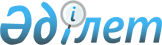 О бюджете сельских округов, сел и поселков города Экибастуза на 2022 - 2024 годыРешение Экибастузского городского маслихата Павлодарской области от 30 декабря 2021 года № 89/13.
      Сноска. Вводится в действие с 01.01.2022 в соответствии с пунктом 15 настоящего решения.
      В соответствии с пунктом 2 статьи 75 Бюджетного кодекса Республики Казахстан, подпункта 1) пункта 1 статьи 6 Закона Республики Казахстан "О местном государственном управлении и самоуправлении в Республике Казахстан", Экибастузский городской маслихат РЕШИЛ:
      1. Утвердить бюджет поселка Солнечный на 2022-2024 годы согласно приложениям 1, 2, 3 соответственно, в том числе на 2022 год в следующих объемах:
      1) доходы – 114 401 тысяча тенге, в том числе:
      налоговые поступления – 98 335 тысяч тенге;
      неналоговые поступления – 529 тысяч тенге;
      поступления от продажи основного капитала – равно нулю;
      поступления трансфертов – 15 537 тысяч тенге;
      2) затраты – 116 962 тысячи тенге;
      3) чистое бюджетное кредитование – равно нулю, в том числе: 
      бюджетные кредиты – равно нулю;
      погашение бюджетных кредитов – равно нулю;
      4) сальдо по операциям с финансовыми активами – равно нулю, в том числе: 
      приобретение финансовых активов – равно нулю;
      поступления от продажи финансовых активов государства – равно нулю;
      5) дефицит (профицит) бюджета – - 2 561 тысяча тенге;
      6) финансирование дефицита (использование профицита) бюджета – 2 561 тысяча тенге.
      Сноска. Пункт 1 - в редакции решения Экибастузского городского маслихата Павлодарской области от 08.12.2022 № 175/24 (вводится в действие с 01.01.2022).


      2. Утвердить бюджет поселка Шидерты на 2022-2024 годы согласно приложениям 4, 5, 6 соответственно, в том числе на 2022 год в следующих объемах: 
      1) доходы – 187 788 тысяч тенге, в том числе:
      налоговые поступления – 15 384 тысячи тенге;
      неналоговые поступления – 73 тысячи тенге;
      поступления от продажи основного капитала – равно нулю;
      поступления трансфертов – 172 331 тысяча тенге;
      2) затраты – 189 134 тысячи тенге;
      3) чистое бюджетное кредитование – равно нулю, в том числе: 
      бюджетные кредиты – равно нулю;
      погашение бюджетных кредитов – равно нулю;
      4) сальдо по операциям с финансовыми активами – равно нулю, в том числе: 
      приобретение финансовых активов – равно нулю;
      поступления от продажи финансовых активов государства – равно нулю;
      5) дефицит (профицит) бюджета – - 1 346 тысяч тенге; 
      6) финансирование дефицита (использование профицита) бюджета – 1 346 тысяч тенге.
      Сноска. Пункт 2 - в редакции решения Экибастузского городского маслихата Павлодарской области от 08.12.2022 № 175/24 (вводится в действие с 01.01.2022).


      3. Утвердить бюджет Аккольского сельского округа на 2022-2024 годы согласно приложениям 7, 8, 9 соответственно, в том числе на 2022 год в следующих объемах:
      1) доходы – 42 379 тысяч тенге, в том числе:
      налоговые поступления – 1 298 тысяч тенге;
      неналоговые поступления – равно нулю;
      поступления от продажи основного капитала – равно нулю;
      поступления трансфертов – 41 081 тысяча тенге;
      2) затраты – 42 727 тысяч тенге;
      3) чистое бюджетное кредитование – равно нулю, в том числе:
      бюджетные кредиты – равно нулю;
      погашение бюджетных кредитов – равно нулю;
      4) сальдо по операциям с финансовыми активами – равно нулю, в том числе:
      приобретение финансовых активов – равно нулю;
      поступления от продажи финансовых активов государства – равно нулю;
      5) дефицит (профицит) бюджета – - 348 тысяч тенге ; 
      6) финансирование дефицита (использование профицита) бюджета – 348 тысяч тенге.
      Сноска. Пункт 3 - в редакции решения Экибастузского городского маслихата Павлодарской области от 08.12.2022 № 175/24 (вводится в действие с 01.01.2022).


      4. Утвердить бюджет Байетского сельского округа на 2022-2024 годы согласно приложениям 10, 11, 12 соответственно, в том числе на 2022 год в следующих объемах:
      1) доходы – 30 983 тысячи тенге, в том числе:
      налоговые поступления – 5 127 тысяч тенге;
      неналоговые поступления – равно нулю;
      поступления от продажи основного капитала – равно нулю;
      поступления трансфертов – 25 856 тысяч тенге;
      2) затраты – 31 441 тысяча тенге;
      3) чистое бюджетное кредитование – равно нулю, в том числе: 
      бюджетные кредиты – равно нулю;
      погашение бюджетных кредитов – равно нулю;
      4) сальдо по операциям с финансовыми активами – равно нулю, в том числе: 
      приобретение финансовых активов – равно нулю;
      поступления от продажи финансовых активов государства – равно нулю;
      5) дефицит (профицит) бюджета – - 458 тысяч тенге; 
      6) финансирование дефицита (использование профицита) бюджета – 458 тысяч тенге.
      Сноска. Пункт 4 - в редакции решения Экибастузского городского маслихата Павлодарской области от 08.12.2022 № 175/24 (вводится в действие с 01.01.2022).


      5. Утвердить бюджет Железнодорожного сельского округа на 2022-2024 годы согласно приложениям 13, 14, 15 соответственно, в том числе на 2022 год в следующих объемах: 
      1) доходы – 42 383 тысячи тенге, в том числе:
      налоговые поступления – 5 078 тысяч тенге;
      неналоговые поступления – равно нулю;
      поступления от продажи основного капитала – равно нулю;
      поступления трансфертов – 37 305 тысяч тенге;
      2) затраты – 43 935 тысяч тенге;
      3) чистое бюджетное кредитование – равно нулю, в том числе: 
      бюджетные кредиты – равно нулю;
      погашение бюджетных кредитов – равно нулю;
      4) сальдо по операциям с финансовыми активами – равно нулю, в том числе: 
      приобретение финансовых активов – равно нулю;
      поступления от продажи финансовых активов государства – равно нулю;
      5) дефицит (профицит) бюджета – - 1 552 тысячи тенге; 
      6) финансирование дефицита (использование профицита) бюджета –1 552 тысячи тенге.
      Сноска. Пункт 5 - в редакции решения Экибастузского городского маслихата Павлодарской области от 08.12.2022 № 175/24 (вводится в действие с 01.01.2022).


      6. Утвердить бюджет Қояндинского сельского округа на 2022-2024 годы согласно приложениям 16, 17, 18 соответственно, в том числе на 2022 год в следующих объемах: 
      1) доходы – 51 321 тысяча тенге, в том числе:
      налоговые поступления – 2 329 тысяч тенге;
      неналоговые поступления – равно нулю;
      поступления от продажи основного капитала – равно нулю;
      поступления трансфертов – 48 992 тысячи тенге;
      2) затраты – 51 640 тысяч тенге;
      3) чистое бюджетное кредитование – равно нулю, в том числе: 
      бюджетные кредиты – равно нулю;
      погашение бюджетных кредитов – равно нулю;
      4) сальдо по операциям с финансовыми активами – равно нулю, в том числе: 
      приобретение финансовых активов – равно нулю;
      поступления от продажи финансовых активов государства – равно нулю;
      5) дефицит (профицит) бюджета – - 319 тысяч тенге; 
      6) финансирование дефицита (использование профицита) бюджета – 319 тысяч тенге.
      Сноска. Пункт 6 - в редакции решения Экибастузского городского маслихата Павлодарской области от 08.12.2022 № 175/24 (вводится в действие с 01.01.2022).


      7. Утвердить бюджет Сарыкамысского сельского округа на 2022-2024 годы согласно приложениям 19, 20, 21 соответственно, в том числе на 2022 год в следующих объемах:
      1) доходы – 34 310 тысяч тенге, в том числе:
      налоговые поступления – 980 тысяч тенге;
      неналоговые поступления – равно нулю;
      поступления от продажи основного капитала – равно нулю;
      поступления трансфертов – 33 330 тысяч тенге;
      2) затраты – 34 495 тысяч тенге;
      3) чистое бюджетное кредитование – равно нулю, в том числе: 
      бюджетные кредиты – равно нулю;
      погашение бюджетных кредитов – равно нулю;
      4) сальдо по операциям с финансовыми активами – равно нулю, в том числе: 
      приобретение финансовых активов – равно нулю;
      поступления от продажи финансовых активов государства – равно нулю;
      5) дефицит (профицит) бюджета – - 185 тысяч тенге; 
      6) финансирование дефицита (использование профицита) бюджета – 185 тысяч тенге.
      Сноска. Пункт 7 - в редакции решения Экибастузского городского маслихата Павлодарской области от 08.12.2022 № 175/24 (вводится в действие с 01.01.2022).


      8. Утвердить бюджет Торт-Кудукского сельского округа на 2022-2024 годы согласно приложениям 22, 23, 24 соответственно, в том числе на 2022 год в следующих объемах: 
      1) доходы – 58 915 тысяч тенге, в том числе:
      налоговые поступления – 56 741 тысяча тенге;
      неналоговые поступления – 500 тысяч тенге;
      поступления от продажи основного капитала – равно нулю;
      поступления трансфертов – 1 674 тысячи тенге;
      2) затраты – 60 124 тысячи тенге;
      3) чистое бюджетное кредитование – равно нулю, в том числе: 
      бюджетные кредиты – равно нулю;
      погашение бюджетных кредитов – равно нулю;
      4) сальдо по операциям с финансовыми активами – равно нулю, в том числе: 
      приобретение финансовых активов – равно нулю;
      поступления от продажи финансовых активов государства – равно нулю;
      5) дефицит (профицит) бюджета – - 1 209 тысяч тенге; 
      6) финансирование дефицита (использование профицита) бюджета – 1 209 тысяч тенге.
      Сноска. Пункт 8 - в редакции решения Экибастузского городского маслихата Павлодарской области от 08.12.2022 № 175/24 (вводится в действие с 01.01.2022).


      9. Утвердить бюджет Экибастузского сельского округа на 2022-2024 годы согласно приложениям 25, 26, 27 соответственно, в том числе на 2022 год в следующих объемах:
      1) доходы – 55 279 тысяч тенге, в том числе:
      налоговые поступления – 1 172 тысячи тенге;
      неналоговые поступления – 5 тысяч тенге;
      поступления от продажи основного капитала – 811 тысяч тенге;
      поступления трансфертов – 53 291 тысяча тенге;
      2) затраты – 57 913 тысяч тенге;
      3) чистое бюджетное кредитование – равно нулю, в том числе: 
      бюджетные кредиты – равно нулю;
      погашение бюджетных кредитов – равно нулю;
      4) сальдо по операциям с финансовыми активами – равно нулю, в том числе: 
      приобретение финансовых активов – равно нулю;
      поступления от продажи финансовых активов государства – равно нулю;
      5) дефицит (профицит) бюджета – - 2 634 тысячи тенге; 
      6) финансирование дефицита (использование профицита) бюджета – 2 634 тысячи тенге.
      Сноска. Пункт 9 - в редакции решения Экибастузского городского маслихата Павлодарской области от 08.12.2022 № 175/24 (вводится в действие с 01.01.2022).


      10. Утвердить бюджет села имени академика Алькея Маргулана на 2022-2024 годы согласно приложениям 28, 29, 30 соответственно, в том числе на 2022 год в следующих объемах: 
      1) доходы – 35 756 тысяч тенге, в том числе:
      налоговые поступления – 3 930 тысяч тенге;
      неналоговые поступления – равно нулю;
      поступления от продажи основного капитала – равно нулю;
      поступления трансфертов – 31 826 тысяч тенге; 
      2) затраты – 36 562 тысячи тенге;
      3) чистое бюджетное кредитование – равно нулю, в том числе: 
      бюджетные кредиты – равно нулю;
      погашение бюджетных кредитов – равно нулю;
      4) сальдо по операциям с финансовыми активами – равно нулю, в том числе: 
      приобретение финансовых активов – равно нулю;
      поступления от продажи финансовых активов государства – равно нулю;
      5) дефицит (профицит) бюджета – - 806 тысяч тенге; 
      6) финансирование дефицита (использование профицита) бюджета – 806 тысяч тенге.
      Сноска. Пункт 10 - в редакции решения Экибастузского городского маслихата Павлодарской области от 08.12.2022 № 175/24 (вводится в действие с 01.01.2022).


      11. Утвердить бюджет села Шиқылдақ на 2022-2024 годы согласно приложениям 31, 32, 33 соответственно, в том числе на 2022 год в следующих объемах: 
      1) доходы – 41 813 тысяч тенге, в том числе:
      налоговые поступления – 1 703 тысячи тенге;
      неналоговые поступления – 100 тысяч тенге;
      поступления от продажи основного капитала – равно нулю;
      поступления трансфертов – 40 010 тысяч тенге; 
      2) затраты – 42 063 тысячи тенге;
      3) чистое бюджетное кредитование – равно нулю, в том числе: 
      бюджетные кредиты – равно нулю;
      погашение бюджетных кредитов – равно нулю;
      4) сальдо по операциям с финансовыми активами – равно нулю, в том числе: 
      приобретение финансовых активов – равно нулю;
      поступления от продажи финансовых активов государства – равно нулю;
      5) дефицит (профицит) бюджета – -250 тысяч тенге; 
      6) финансирование дефицита (использование профицита) бюджета – 250 тысяч тенге.
      Сноска. Пункт 11 - в редакции решения Экибастузского городского маслихата Павлодарской области от 08.12.2022 № 175/24 (вводится в действие с 01.01.2022).


      12. Учесть в бюджете сельских округов, сел и поселков на 2022 год объемы субвенций, передаваемых из Экибастузского городского бюджета, в том числе:
      поселок Солнечный – равно нулю;
      поселок Шидерты – 70 789 тысяч тенге;
      Аккольский сельский округ – 37 050 тысяч тенге;
      Байетский сельский округ – 24 281 тысяча тенге;
      Железнодорожный сельский округ – 36 410 тысяч тенге;
      Қояндинский сельский округ – 46 675 тысяч тенге;
      Сарыкамысский сельский округ – 32 457 тысяч тенге;
      Торт-Кудукский сельский округ – равно нулю;
      Экибастузский сельский округ – 52 237 тысяч тенге;
      село имени академика Алькея Маргулана – 30 175 тысяч тенге; 
      село Шиқылдақ – 37 961 тысяча тенге.
      13. Учесть в бюджете сельских округов, сел и поселков на 2022 год целевые трансферты, выделенные из вышестоящих бюджетов, согласно приложению 34.
      14. Контроль за исполнением настоящего решения возложить на постоянную комиссию Экибастузского городского маслихата по вопросам экономики, бюджета и предпринимательства.
      15. Настоящее решение вводится в действие с 1 января 2022 года. Бюджет поселка Солнечный на 2022 год
      Сноска. Приложение 1 - в редакции решения Экибастузского городского маслихата Павлодарской области от 08.12.2022 № 175/24 (вводится в действие с 01.01.2022).  Бюджет поселка Солнечный на 2023 год Бюджет поселка Солнечный на 2024 год Бюджет поселка Шидерты на 2022 год
      Сноска. Приложение 4 - в редакции решения Экибастузского городского маслихата Павлодарской области от 08.12.2022 № 175/24 (вводится в действие с 01.01.2022). Бюджет поселка Шидерты на 2023 год Бюджет поселка Шидерты на 2024 год Бюджет Аккольского сельского округа на 2022 год
      Сноска. Приложение 7 - в редакции решения Экибастузского городского маслихата Павлодарской области от 08.12.2022 № 175/24 (вводится в действие с 01.01.2022). Бюджет Аккольского сельского округа на 2023 год Бюджет Аккольского сельского округа на 2024 год Бюджет Байетского сельского округа на 2022 год
      Сноска. Приложение 10 - в редакции решения Экибастузского городского маслихата Павлодарской области от 08.12.2022 № 175/24 (вводится в действие с 01.01.2022). Бюджет Байетского сельского округа на 2023 год Бюджет Байетского сельского округа на 2024 год Бюджет Железнодорожного сельского округа на 2022 год
      Сноска. Приложение 13 - в редакции решения Экибастузского городского маслихата Павлодарской области от 08.12.2022 № 175/24 (вводится в действие с 01.01.2022). Бюджет Железнодорожного сельского округа на 2023 год Бюджет Железнодорожного сельского округа на 2024 год Бюджет Қояндинского сельского округа на 2022 год
      Сноска. Приложение 16 - в редакции решения Экибастузского городского маслихата Павлодарской области от 08.12.2022 № 175/24 (вводится в действие с 01.01.2022). Бюджет Қояндинского сельского округа на 2023 год Бюджет Қояндинского сельского округа на 2024 год Бюджет Сарыкамысского сельского округа на 2022 год
      Сноска. Приложение 19 - в редакции решения Экибастузского городского маслихата Павлодарской области от 08.12.2022 № 175/24 (вводится в действие с 01.01.2022). Бюджет Сарыкамысского сельского округа на 2023 год Бюджет Сарыкамысского сельского округа на 2024 год Бюджет Торт-Кудукского сельского округа на 2022 год
      Сноска. Приложение 22 - в редакции решения Экибастузского городского маслихата Павлодарской области от 08.12.2022 № 175/24 (вводится в действие с 01.01.2022). Бюджет Торт-Кудукского сельского округа на 2023 год Бюджет Торт-Кудукского сельского округа на 2024 год Бюджет Экибастузского сельского округа на 2022 год
      Сноска. Приложение 25 - в редакции решения Экибастузского городского маслихата Павлодарской области от 08.12.2022 № 175/24 (вводится в действие с 01.01.2022). Бюджет Экибастузского сельского округа на 2023 год Бюджет Экибастузского сельского округа на 2024 год Бюджет села имени академика Алькея Маргулана на 2022 год
      Сноска. Приложение 28 - в редакции решения Экибастузского городского маслихата Павлодарской области от 08.12.2022 № 175/24 (вводится в действие с 01.01.2022). Бюджет села имени академика Алькея Маргулана на 2023 год Бюджет села имени академика Алькея Маргулана на 2024 год Бюджет села Шиқылдақ на 2022 год
      Сноска. Приложение 31 - в редакции решения Экибастузского городского маслихата Павлодарской области от 08.12.2022 № 175/24 (вводится в действие с 01.01.2022). Бюджет села Шиқылдақ на 2023 год Бюджет села Шиқылдақ на 2024 год Целевые трансферты, выделенные из вышестоящих бюджетов на 2022 год
      Сноска. Приложение 34 - в редакции решения Экибастузского городского маслихата Павлодарской области от 08.12.2022 № 175/24 (вводится в действие с 01.01.2022).
					© 2012. РГП на ПХВ «Институт законодательства и правовой информации Республики Казахстан» Министерства юстиции Республики Казахстан
				
      Секретарь Экибастузского городского маслихата 

Б. Куспеков
Приложение 1 к решению 
к решению Экибастузского 
городского маслихата
от "30" декабря 2021 года 
№ 89/13
Категория
Категория
Категория
Сумма 
(тысяч тенге)
Класс
Класс
Наименование
Сумма 
(тысяч тенге)
Подкласс
Подкласс
Подкласс
Сумма 
(тысяч тенге)
1
2
3
4
4
5
1. Доходы
1. Доходы
114 401
1
Налоговые поступления
Налоговые поступления
98 335
01
Подоходный налог
Подоходный налог
7
2
Индивидуальный подоходный налог
Индивидуальный подоходный налог
7
04
Налоги на собственность
Налоги на собственность
98 328
1
Налоги на имущество
Налоги на имущество
323
3
Земельный налог
Земельный налог
30
4
Налог на транспортные средства
Налог на транспортные средства
11 553
05
Внутренние налоги на товары, работы и услуги
Внутренние налоги на товары, работы и услуги
86 422
3
Поступления за использование природных и других ресурсов
Поступления за использование природных и других ресурсов
86 422
2
Неналоговые поступления
Неналоговые поступления
529
01
Доходы от государственной собственности
Доходы от государственной собственности
529
5
Доходы от аренды имущества, находящегося в государственной собственности
Доходы от аренды имущества, находящегося в государственной собственности
529
3
Поступления от продажи основного капитала
Поступления от продажи основного капитала
0
4
Поступления трансфертов
Поступления трансфертов
15 537
02
Трансферты из вышестоящих органов государственного управления
Трансферты из вышестоящих органов государственного управления
15 537
3
Трансферты из районного (города областного значения) бюджета
Трансферты из районного (города областного значения) бюджета
15 537
Функциональная группа
Функциональная группа
Функциональная группа
Функциональная группа
Функциональная группа
Сумма (тысяч тенге)
Функциональная подгруппа
Функциональная подгруппа
Функциональная подгруппа
Функциональная подгруппа
Сумма (тысяч тенге)
Администратор бюджетных программ
Администратор бюджетных программ
Администратор бюджетных программ
Сумма (тысяч тенге)
Программа
Программа
Сумма (тысяч тенге)
Наименование
Сумма (тысяч тенге)
1
2
3
4
5
6
2. Затраты 
116 962
01
Государственные услуги общего характера
48 358
1
Представительные, исполнительные и другие органы, выполняющие общие функции государственного управления
48 358
124
Аппарат акима города районного значения, села, поселка, сельского округа
48 358
001
Услуги по обеспечению деятельности акима города районного значения, села, поселка, сельского округа
48 358
07
Жилищно-коммунальное хозяйство
43 461
3
Благоустройство населенных пунктов
43 461
124
Аппарат акима города районного значения, села, поселка, сельского округа
43 461
008
Освещение улиц в населенных пунктах
11 771
009
Обеспечение санитарии населенных пунктов
10 033
011
Благоустройство и озеленение населенных пунктов
21 657
08
Культура, спорт, туризм и информационное пространство
22 146
1
Деятельность в области культуры
22 146
124
Аппарат акима города районного значения, села, поселка, сельского округа
22 146
006
Поддержка культурно-досуговой работы на местном уровне
22 146
12
Транспорт и коммуникации
2 997
1
Автомобильный транспорт
2 997
124
Аппарат акима города районного значения, села, поселка, сельского округа
2 997
013
Обеспечение функционирования автомобильных дорог в городах районного значения, селах, поселках, сельских округах
2 997
3. Чистое бюджетное кредитование
0
Бюджетные кредиты
0
5
Погашение бюджетных кредитов
0
4. Сальдо по операциям с финансовыми активами
0
Приобретение финансовых активов
0
6
Поступления от продажи финансовых активов государства
0
5. Дефицит (профицит) бюджета
- 2 561
6. Финансирование дефицита (использование профицита) бюджета
2 561
1
2
3
4
5
6
8
Используемые остатки бюджетных средств
2 561
01
Остатки бюджетных средств
2 561
1
Свободные остатки бюджетных средств
2 561Приложение 2 
к решению Экибастузского 
городского маслихата
от "30" декабря 2021 года 
№ 89/13
Категория
Категория
Категория
 Сумма (тысяч тенге)
Класс
Класс
Наименование
 Сумма (тысяч тенге)
Подкласс
Подкласс
Подкласс
 Сумма (тысяч тенге)
1
2
3
4
4
5
1. Доходы
1. Доходы
114 105
1
Налоговые поступления
Налоговые поступления
113 555
01
Подоходный налог
Подоходный налог
1 682
2
Индивидуальный подоходный налог
Индивидуальный подоходный налог
1 682
04
Налоги на собственность
Налоги на собственность
12 482
1
Налоги на имущество
Налоги на имущество
353
3
Земельный налог
Земельный налог
0
4
Налог на транспортные средства
Налог на транспортные средства
12 129
05
Внутренние налоги на товары, работы и услуги
Внутренние налоги на товары, работы и услуги
99 391
3
Поступления за использование природных и других ресурсов
Поступления за использование природных и других ресурсов
99 391
2
Неналоговые поступления
Неналоговые поступления
550
01
Доходы от государственной собственности
Доходы от государственной собственности
550
5
Доходы от аренды имущества, находящегося в государственной собственности
Доходы от аренды имущества, находящегося в государственной собственности
550
3
Поступления от продажи основного капитала
Поступления от продажи основного капитала
0
4
Поступления трансфертов
Поступления трансфертов
0
02
Трансферты из вышестоящих органов государственного управления
Трансферты из вышестоящих органов государственного управления
0
3
Трансферты из районного (города областного значения) бюджета
Трансферты из районного (города областного значения) бюджета
0
Функциональная группа
Функциональная группа
Функциональная группа
Функциональная группа
Функциональная группа
Сумма (тысяч тенге)
Функциональная подгруппа
Функциональная подгруппа
Функциональная подгруппа
Функциональная подгруппа
Сумма (тысяч тенге)
Администратор бюджетных программ
Администратор бюджетных программ
Администратор бюджетных программ
Сумма (тысяч тенге)
Программа
Программа
Сумма (тысяч тенге)
Наименование
Сумма (тысяч тенге)
1
2
3
4
5
6
2. Затраты 
114 105
01
Государственные услуги общего характера
45 850
1
Представительные, исполнительные и другие органы, выполняющие общие функции государственного управления
45 850
124
Аппарат акима города районного значения, села, поселка, сельского округа
45 850
001
Услуги по обеспечению деятельности акима города районного значения, села, поселка, сельского округа
45 850
07
Жилищно-коммунальное хозяйство
47 774
3
Благоустройство населенных пунктов
47 774
124
Аппарат акима города районного значения, села, поселка, сельского округа
47 774
008
Освещение улиц в населенных пунктах
10 464
009
Обеспечение санитарии населенных пунктов
842
011
Благоустройство и озеленение населенных пунктов
36 468
08
Культура, спорт, туризм и информационное пространство
17 334 
1
Деятельность в области культуры
17 334
124
Аппарат акима города районного значения, села, поселка, сельского округа
17 334
006
Поддержка культурно-досуговой работы на местном уровне
17 334
12
Транспорт и коммуникации
3 147
1
Автомобильный транспорт
3 147
124
Аппарат акима города районного значения, села, поселка, сельского округа
3 147
013
Обеспечение функционирования автомобильных дорог в городах районного значения, селах, поселках, сельских округах
3 147
3. Чистое бюджетное кредитование
0
Бюджетные кредиты
0
5
Погашение бюджетных кредитов
0
4. Сальдо по операциям с финансовыми активами
0
Приобретение финансовых активов
0
6
Поступления от продажи финансовых активов государства
0
5. Дефицит (профицит) бюджета
0
6. Финансирование дефицита (использование профицита) бюджета
0Приложение 3
к решению Экибастузского 
городского маслихата
от "30" декабря 2021 года 
№ 89/13
Категория
Категория
Категория
 Сумма (тысяч тенге)
Класс
Класс
Наименование
 Сумма (тысяч тенге)
Подкласс
Подкласс
Подкласс
 Сумма (тысяч тенге)
1
2
3
4
4
5
1. Доходы
1. Доходы
115 810
1
Налоговые поступления
Налоговые поступления
115 238
01
Подоходный налог
Подоходный налог
1 766
2
Индивидуальный подоходный налог
Индивидуальный подоходный налог
1 766
04
Налоги на собственность
Налоги на собственность
13 087
1
Налоги на имущество
Налоги на имущество
353
3
Земельный налог
Земельный налог
0
4
Налог на транспортные средства
Налог на транспортные средства
12 734
05
Внутренние налоги на товары, работы и услуги
Внутренние налоги на товары, работы и услуги
100 385
3
Поступления за использование природных и других ресурсов
Поступления за использование природных и других ресурсов
100 385
2
Неналоговые поступления
Неналоговые поступления
572
01
Доходы от государственной собственности
Доходы от государственной собственности
572
5
Доходы от аренды имущества, находящегося в государственной собственности
Доходы от аренды имущества, находящегося в государственной собственности
572
3
Поступления от продажи основного капитала
Поступления от продажи основного капитала
0
4
Поступления трансфертов
Поступления трансфертов
0
02
Трансферты из вышестоящих органов государственного управления
Трансферты из вышестоящих органов государственного управления
0
3
Трансферты из районного (города областного значения) бюджета
Трансферты из районного (города областного значения) бюджета
0
Функциональная группа
Функциональная группа
Функциональная группа
Функциональная группа
Функциональная группа
Сумма (тысяч тенге)
Функциональная подгруппа
Функциональная подгруппа
Функциональная подгруппа
Функциональная подгруппа
Сумма (тысяч тенге)
Администратор бюджетных программ
Администратор бюджетных программ
Администратор бюджетных программ
Сумма (тысяч тенге)
Программа
Программа
Сумма (тысяч тенге)
Наименование
Сумма (тысяч тенге)
1
2
3
4
5
6
2. Затраты 
115 810
01
Государственные услуги общего характера
45 962
1
Представительные, исполнительные и другие органы, выполняющие общие функции государственного управления
45 962
124
Аппарат акима города районного значения, села, поселка, сельского округа
45 962
001
Услуги по обеспечению деятельности акима города районного значения, села, поселка, сельского округа
45 962
07
Жилищно-коммунальное хозяйство
49 100
3
Благоустройство населенных пунктов
49 100
124
Аппарат акима города районного значения, села, поселка, сельского округа
49 100
008
Освещение улиц в населенных пунктах
10 987
009
Обеспечение санитарии населенных пунктов
884
011
Благоустройство и озеленение населенных пунктов
37 229
08
Культура, спорт, туризм и информационное пространство
17 444
1
Деятельность в области культуры
17 444
124
Аппарат акима города районного значения, села, поселка, сельского округа
17 444
006
Поддержка культурно-досуговой работы на местном уровне
17 444
12
Транспорт и коммуникации
3 304
1
Автомобильный транспорт
3 304
124
Аппарат акима города районного значения, села, поселка, сельского округа
3 304
013
Обеспечение функционирования автомобильных дорог в городах районного значения, селах, поселках, сельских округах
3 304
3. Чистое бюджетное кредитование
0
Бюджетные кредиты
0
5
Погашение бюджетных кредитов
0
4. Сальдо по операциям с финансовыми активами
0
Приобретение финансовых активов
0
6
Поступления от продажи финансовых активов государства
0
5. Дефицит (профицит) бюджета
0
6. Финансирование дефицита (использование профицита) бюджета
0Приложение 4
к решению Экибастузского 
городского маслихата
от "30" декабря 2021 года 
№ 89/13
Категория
Категория
Категория
 Сумма (тысяч тенге)
Класс
Класс
Наименование
 Сумма (тысяч тенге)
Подкласс
Подкласс
Подкласс
 Сумма (тысяч тенге)
1
2
3
4
4
5
1. Доходы
1. Доходы
187 788
1
Налоговые поступления
Налоговые поступления
15 384
01
Подоходный налог
Подоходный налог
13
2
Индивидуальный подоходный налог
Индивидуальный подоходный налог
13
04
Налоги на собственность
Налоги на собственность
11 709
1
Налоги на имущество
Налоги на имущество
221
3
Земельный налог
Земельный налог
3 548
4
Налог на транспортные средства
Налог на транспортные средства
7 940
05
Внутренние налоги на товары, работы и услуги
Внутренние налоги на товары, работы и услуги
3 662
3
Поступления за использование природных и других ресурсов
Поступления за использование природных и других ресурсов
3 662
2
Неналоговые поступления
Неналоговые поступления
73
01
Доходы от государственной собственности
Доходы от государственной собственности
73
5
Доходы от аренды имущества, находящегося в государственной собственности
Доходы от аренды имущества, находящегося в государственной собственности
73
3
Поступления от продажи основного капитала
Поступления от продажи основного капитала
0
4
Поступления трансфертов
Поступления трансфертов
172 331
02
Трансферты из вышестоящих органов государственного управления
Трансферты из вышестоящих органов государственного управления
172 331
3
Трансферты из районного (города областного значения) бюджета
Трансферты из районного (города областного значения) бюджета
172 331
Функциональная группа
Функциональная группа
Функциональная группа
Функциональная группа
Функциональная группа
Сумма (тысяч тенге)
Функциональная подгруппа
Функциональная подгруппа
Функциональная подгруппа
Функциональная подгруппа
Сумма (тысяч тенге)
Администратор бюджетных программ
Администратор бюджетных программ
Администратор бюджетных программ
Сумма (тысяч тенге)
Программа
Программа
Сумма (тысяч тенге)
Наименование
Сумма (тысяч тенге)
1
2
3
4
5
6
2. Затраты 
189 134
01
Государственные услуги общего характера
44 536
1
Представительные, исполнительные и другие органы, выполняющие общие функции государственного управления
44 536
124
Аппарат акима города районного значения, села, поселка, сельского округа
44 536
001
Услуги по обеспечению деятельности акима города районного значения, села, поселка, сельского округа
44 536
07
Жилищно-коммунальное хозяйство
70 623
2
Коммунальное хозяйство
10 602
124
Аппарат акима города районного значения, села, поселка, сельского округа
10 602
014
Организация водоснабжения населенных пунктов
10 602
3
Благоустройство населенных пунктов
60 021
124
Аппарат акима города районного значения, села, поселка, сельского округа
60 021
008
Освещение улиц в населенных пунктах
14 752
011
Благоустройство и озеленение населенных пунктов
45 269
08
Культура, спорт, туризм и информационное пространство
21 730
1
Деятельность в области культуры
21 730
124
Аппарат акима города районного значения, села, поселка, сельского округа
21 730
006
Поддержка культурно-досуговой работы на местном уровне
21 730
12
Транспорт и коммуникации
52 243
1
Автомобильный транспорт
52 243
124
Аппарат акима города районного значения, села, поселка, сельского округа
52 243
013
Обеспечение функционирования автомобильных дорог в городах районного значения, селах, поселках, сельских округах
2 521
045
Капитальный и средний ремонт автомобильных
дорог в городах районного значения, селах, поселках, сельских округах
49 722
15
Трансферты
2
1
Трансферты
2
124
Аппарат акима города районного значения, села, поселка, сельского округа
2
1
2
3
4
5
6
048
Возврат неиспользованных (недоиспользованных) целевых трансфертов
2
3. Чистое бюджетное кредитование
0
Бюджетные кредиты
0
5
Погашение бюджетных кредитов
0
4. Сальдо по операциям с финансовыми активами
0
Приобретение финансовых активов
0
6
Поступления от продажи финансовых активов государства
0
5. Дефицит (профицит) бюджета
- 1 346
6. Финансирование дефицита (использование профицита) бюджета
1 346
8
Используемые остатки бюджетных средств
1 346
01
Остатки бюджетных средств
1 346
1
Свободные остатки бюджетных средств
1 346Приложение 5
к решению Экибастузского 
городского маслихата
от "30" декабря 2021 года 
№ 89/13
Категория
Категория
Категория
 Сумма (тысяч тенге)
Класс
Класс
Наименование
 Сумма (тысяч тенге)
Подкласс
Подкласс
Подкласс
 Сумма (тысяч тенге)
1
2
3
4
4
5
1. Доходы
1. Доходы
87 906
1
Налоговые поступления
Налоговые поступления
15 479
01
Подоходный налог
Подоходный налог
1 771
2
Индивидуальный подоходный налог
Индивидуальный подоходный налог
1 771
04
Налоги на собственность
Налоги на собственность
10 691
1
Налоги на имущество
Налоги на имущество
221
3
Земельный налог
Земельный налог
2 408
4
Налог на транспортные средства
Налог на транспортные средства
8 062
05
Внутренние налоги на товары, работы и услуги
Внутренние налоги на товары, работы и услуги
3 017
3
Поступления за использование природных и других ресурсов
Поступления за использование природных и других ресурсов
3 017
2
Неналоговые поступления
Неналоговые поступления
76
01
Доходы от государственной собственности
Доходы от государственной собственности
76
5
Доходы от аренды имущества, находящегося в государственной собственности
Доходы от аренды имущества, находящегося в государственной собственности
76
3
Поступления от продажи основного капитала
Поступления от продажи основного капитала
0
4
Поступления трансфертов
Поступления трансфертов
72 351
02
Трансферты из вышестоящих органов государственного управления
Трансферты из вышестоящих органов государственного управления
72 351
3
Трансферты из районного (города областного значения) бюджета
Трансферты из районного (города областного значения) бюджета
72 351
Функциональная группа
Функциональная группа
Функциональная группа
Функциональная группа
Функциональная группа
Сумма (тысяч тенге)
Функциональная подгруппа
Функциональная подгруппа
Функциональная подгруппа
Функциональная подгруппа
Сумма (тысяч тенге)
Администратор бюджетных программ
Администратор бюджетных программ
Администратор бюджетных программ
Сумма (тысяч тенге)
Программа
Программа
Сумма (тысяч тенге)
Наименование
Сумма (тысяч тенге)
1
2
3
4
5
6
2. Затраты 
87 906
01
Государственные услуги общего характера
36 585
1
Представительные, исполнительные и другие органы, выполняющие общие функции государственного управления
36 585
124
Аппарат акима города районного значения, села, поселка, сельского округа
36 585
001
Услуги по обеспечению деятельности акима города районного значения, села, поселка, сельского округа
36 585
07
Жилищно-коммунальное хозяйство
32 231
2
Коммунальное хозяйство
13 944
124
Аппарат акима города районного значения, села, поселка, сельского округа
13 944
014
Организация водоснабжения населенных пунктов
13 944
3
Благоустройство населенных пунктов
18 287
124
Аппарат акима города районного значения, села, поселка, сельского округа
18 287
008
Освещение улиц в населенных пунктах
17 295
011
Благоустройство и озеленение населенных пунктов
992
08
Культура, спорт, туризм и информационное пространство
16 053
1
Деятельность в области культуры
16 053
124
Аппарат акима города районного значения, села, поселка, сельского округа
16 053
006
Поддержка культурно-досуговой работы на местном уровне
16 053
12
Транспорт и коммуникации
3 037
1
Автомобильный транспорт
3 037
124
Аппарат акима города районного значения, села, поселка, сельского округа
3 037
013
Обеспечение функционирования автомобильных дорог в городах районного значения, селах, поселках, сельских округах
3 037
3. Чистое бюджетное кредитование
0
Бюджетные кредиты
0
5
Погашение бюджетных кредитов
0
4. Сальдо по операциям с финансовыми активами
0
Приобретение финансовых активов
0
6
Поступления от продажи финансовых активов государства
0
1
2
3
4
5
6
5. Дефицит (профицит) бюджета
0
6. Финансирование дефицита (использование профицита) бюджета
0Приложение 6
к решению Экибастузского 
городского маслихата
от "30" декабря 2021 года 
№ 89/13
Категория
Категория
Категория
 Сумма (тысяч тенге)
Класс
Класс
Наименование
 Сумма (тысяч тенге)
Подкласс
Подкласс
Подкласс
 Сумма (тысяч тенге)
1
2
3
4
4
5
1. Доходы
1. Доходы
89 881
1
Налоговые поступления
Налоговые поступления
16 031
01
Подоходный налог
Подоходный налог
1 859
2
Индивидуальный подоходный налог
Индивидуальный подоходный налог
1 859
04
Налоги на собственность
Налоги на собственность
11 094
1
Налоги на имущество
Налоги на имущество
221
3
Земельный налог
Земельный налог
2 408
4
Налог на транспортные средства
Налог на транспортные средства
8 465
05
Внутренние налоги на товары, работы и услуги
Внутренние налоги на товары, работы и услуги
3 078
3
Поступления за использование природных и других ресурсов
Поступления за использование природных и других ресурсов
3 078
2
Неналоговые поступления
Неналоговые поступления
79
01
Доходы от государственной собственности
Доходы от государственной собственности
79
5
Доходы от аренды имущества, находящегося в государственной собственности
Доходы от аренды имущества, находящегося в государственной собственности
79
3
Поступления от продажи основного капитала
Поступления от продажи основного капитала
0
4
Поступления трансфертов
Поступления трансфертов
73 771
02
Трансферты из вышестоящих органов государственного управления
Трансферты из вышестоящих органов государственного управления
73 771
3
Трансферты из районного (города областного значения) бюджета
Трансферты из районного (города областного значения) бюджета
73 771
Функциональная группа
Функциональная группа
Функциональная группа
Функциональная группа
Функциональная группа
Сумма (тысяч тенге)
Функциональная подгруппа
Функциональная подгруппа
Функциональная подгруппа
Функциональная подгруппа
Сумма (тысяч тенге)
Администратор бюджетных программ
Администратор бюджетных программ
Администратор бюджетных программ
Сумма (тысяч тенге)
Программа
Программа
Сумма (тысяч тенге)
Наименование
Сумма (тысяч тенге)
1
2
3
4
5
6
2. Затраты 
89 881
01
Государственные услуги общего характера
36 663
1
Представительные, исполнительные и другие органы, выполняющие общие функции государственного управления
36 663
124
Аппарат акима города районного значения, села, поселка, сельского округа
36 663
001
Услуги по обеспечению деятельности акима города районного значения, села, поселка, сельского округа
36 663
07
Жилищно-коммунальное хозяйство
33 841
2
Коммунальное хозяйство
14 641
124
Аппарат акима города районного значения, села, поселка, сельского округа
14 641
014
Организация водоснабжения населенных пунктов
14 641
3
Благоустройство населенных пунктов
19 200
124
Аппарат акима города районного значения, села, поселка, сельского округа
19 200
008
Освещение улиц в населенных пунктах
18 158
011
Благоустройство и озеленение населенных пунктов
1 042
08
Культура, спорт, туризм и информационное пространство
16 188
1
Деятельность в области культуры
16 188
124
Аппарат акима города районного значения, села, поселка, сельского округа
16 188
006
Поддержка культурно-досуговой работы на местном уровне
16 188
12
Транспорт и коммуникации
3 189
1
Автомобильный транспорт
3 189
124
Аппарат акима города районного значения, села, поселка, сельского округа
3 189
013
Обеспечение функционирования автомобильных дорог в городах районного значения, селах, поселках, сельских округах
3 189
3. Чистое бюджетное кредитование
0
Бюджетные кредиты
0
5
Погашение бюджетных кредитов
0
4. Сальдо по операциям с финансовыми активами
0
Приобретение финансовых активов
0
6
Поступления от продажи финансовых активов государства
0
1
2
3
4
5
6
5. Дефицит (профицит) бюджета
0
6. Финансирование дефицита (использование профицита) бюджета
0Приложение 7
к решению Экибастузского 
городского маслихата
от "30" декабря 2021 года 
№ 89/13
Категория
Категория
Категория
 Сумма (тысяч тенге)
Класс
Класс
Наименование
 Сумма (тысяч тенге)
Подкласс
Подкласс
Подкласс
 Сумма (тысяч тенге)
1
2
3
4
4
5
1. Доходы
1. Доходы
42 379
1
Налоговые поступления
Налоговые поступления
1 298
01
Подоходный налог
Подоходный налог
218
2
Индивидуальный подоходный налог
Индивидуальный подоходный налог
218
04
Налоги на собственность
Налоги на собственность
1 070
1
Налоги на имущество
Налоги на имущество
53
3
Земельный налог
Земельный налог
7
4
Налог на транспортные средства
Налог на транспортные средства
 1 010
05
Внутренние налоги на товары, работы и услуги
Внутренние налоги на товары, работы и услуги
10
3
Поступления за использование природных и других ресурсов
Поступления за использование природных и других ресурсов
10
2
Неналоговые поступления
Неналоговые поступления
0
3
Поступления от продажи основного капитала
Поступления от продажи основного капитала
0
4
Поступления трансфертов
Поступления трансфертов
41 081
02
Трансферты из вышестоящих органов государственного управления
Трансферты из вышестоящих органов государственного управления
41 081
3
Трансферты из районного (города областного значения) бюджета
Трансферты из районного (города областного значения) бюджета
41 081
Функциональная группа
Функциональная группа
Функциональная группа
Функциональная группа
Функциональная группа
Сумма (тысяч тенге)
Функциональная подгруппа
Функциональная подгруппа
Функциональная подгруппа
Функциональная подгруппа
Сумма (тысяч тенге)
Администратор бюджетных программ
Администратор бюджетных программ
Администратор бюджетных программ
Сумма (тысяч тенге)
Программа
Программа
Сумма (тысяч тенге)
Наименование
Сумма (тысяч тенге)
1
2
3
4
5
6
2. Затраты 
42 727
01
Государственные услуги общего характера
29 005
1
Представительные, исполнительные и другие органы, выполняющие общие функции государственного управления
29 005
124
Аппарат акима города районного значения, села, поселка, сельского округа
29 005
001
Услуги по обеспечению деятельности акима города районного значения, села, поселка, сельского округа
29 005
07
Жилищно-коммунальное хозяйство
11 794
2
Коммунальное хозяйство
5 690
124
Аппарат акима города районного значения, села, поселка, сельского округа
5 690
014
Организация водоснабжения населенных пунктов
5 690
3
Благоустройство населенных пунктов
6 104
124
Аппарат акима города районного значения, села, поселка, сельского округа
6 104
008
Освещение улиц в населенных пунктах
2 839
009
Обеспечение санитарии населенных пунктов
3 000
011
Благоустройство и озеленение населенных пунктов
265
12
Транспорт и коммуникации
1 928
1
Автомобильный транспорт
1 928
124
Аппарат акима города районного значения, села, поселка, сельского округа
1 928
013
Обеспечение функционирования автомобильных дорог в городах районного значения, селах, поселках, сельских округах
1 928
3. Чистое бюджетное кредитование
0
Бюджетные кредиты
0
5
Погашение бюджетных кредитов
0
4. Сальдо по операциям с финансовыми активами
0
Приобретение финансовых активов
0
6
Поступления от продажи финансовых активов государства
0
5. Дефицит (профицит) бюджета
-348
6. Финансирование дефицита (использование профицита) бюджета
348
8
Используемые остатки бюджетных средств
348
01
Остатки бюджетных средств
348
1
2
3
4
5
6
1
Свободные остатки бюджетных средств
348Приложение 8
к решению Экибастузского 
городского маслихата
от "30" декабря 2021 года 
№ 89/13
Категория
Категория
Категория
 Сумма (тысяч тенге)
Класс
Класс
Наименование
 Сумма (тысяч тенге)
Подкласс
Подкласс
Подкласс
 Сумма (тысяч тенге)
1
2
3
4
4
5
1. Доходы
1. Доходы
40 150
1
Налоговые поступления
Налоговые поступления
1 983
01
Подоходный налог
Подоходный налог
602
2
Индивидуальный подоходный налог
Индивидуальный подоходный налог
602
04
Налоги на собственность
Налоги на собственность
1 114
1
Налоги на имущество
Налоги на имущество
53
3
Земельный налог
Земельный налог
0
4
Налог на транспортные средства
Налог на транспортные средства
1 061
05
Внутренние налоги на товары, работы и услуги
Внутренние налоги на товары, работы и услуги
267
3
Поступления за использование природных и других ресурсов
Поступления за использование природных и других ресурсов
267
2
Неналоговые поступления
Неналоговые поступления
0
3
Поступления от продажи основного капитала
Поступления от продажи основного капитала
0
4
Поступления трансфертов
Поступления трансфертов
38 167
02
Трансферты из вышестоящих органов государственного управления
Трансферты из вышестоящих органов государственного управления
38 167
3
Трансферты из районного (города областного значения) бюджета
Трансферты из районного (города областного значения) бюджета
38 167
Функциональная группа
Функциональная группа
Функциональная группа
Функциональная группа
Функциональная группа
Сумма (тысяч тенге)
Функциональная подгруппа
Функциональная подгруппа
Функциональная подгруппа
Функциональная подгруппа
Сумма (тысяч тенге)
Администратор бюджетных программ
Администратор бюджетных программ
Администратор бюджетных программ
Сумма (тысяч тенге)
Программа
Программа
Сумма (тысяч тенге)
Наименование
Сумма (тысяч тенге)
1
2
3
4
5
6
2. Затраты 
40 150
01
Государственные услуги общего характера
29 000
1
Представительные, исполнительные и другие органы, выполняющие общие функции государственного управления
29 000
124
Аппарат акима города районного значения, села, поселка, сельского округа
29 000
001
Услуги по обеспечению деятельности акима города районного значения, села, поселка, сельского округа
29 000
07
Жилищно-коммунальное хозяйство
9 126
2
Коммунальное хозяйство
6 145
124
Аппарат акима города районного значения, села, поселка, сельского округа
6 145
014
Организация водоснабжения населенных пунктов
6 145
3
Благоустройство населенных пунктов
2 981
124
Аппарат акима города районного значения, села, поселка, сельского округа
2 981
008
Освещение улиц в населенных пунктах
2 981
12
Транспорт и коммуникации
2 024
1
Автомобильный транспорт
2 024
124
Аппарат акима города районного значения, села, поселка, сельского округа
2 024
013
Обеспечение функционирования автомобильных дорог в городах районного значения, селах, поселках, сельских округах
2 024
3. Чистое бюджетное кредитование
0
Бюджетные кредиты
0
5
Погашение бюджетных кредитов
0
4. Сальдо по операциям с финансовыми активами
0
Приобретение финансовых активов
0
6
Поступления от продажи финансовых активов государства
0
5. Дефицит (профицит) бюджета
0
6. Финансирование дефицита (использование профицита) бюджета
0Приложение 9
к решению Экибастузского 
городского маслихата
от "30" декабря 2021 года 
№ 89/13
Категория
Категория
Категория
 Сумма (тысяч тенге)
Класс
Класс
Наименование
 Сумма (тысяч тенге)
Подкласс
Подкласс
Подкласс
 Сумма (тысяч тенге)
1
2
3
4
4
5
1. Доходы
1. Доходы
40 775
1
Налоговые поступления
Налоговые поступления
2 065
01
Подоходный налог
Подоходный налог
626
2
Индивидуальный подоходный налог
Индивидуальный подоходный налог
626
04
Налоги на собственность
Налоги на собственность
1 167
1
Налоги на имущество
Налоги на имущество
53
3
Земельный налог
Земельный налог
0
4
Налог на транспортные средства
Налог на транспортные средства
1 114
05
Внутренние налоги на товары, работы и услуги
Внутренние налоги на товары, работы и услуги
272
3
Поступления за использование природных и других ресурсов
Поступления за использование природных и других ресурсов
272
2
Неналоговые поступления
Неналоговые поступления
0
3
Поступления от продажи основного капитала
Поступления от продажи основного капитала
0
4
Поступления трансфертов
Поступления трансфертов
38 710
02
Трансферты из вышестоящих органов государственного управления
Трансферты из вышестоящих органов государственного управления
38 710
3
Трансферты из районного (города областного значения) бюджета
Трансферты из районного (города областного значения) бюджета
38 710
Функциональная группа
Функциональная группа
Функциональная группа
Функциональная группа
Функциональная группа
Сумма (тысяч тенге)
Функциональная подгруппа
Функциональная подгруппа
Функциональная подгруппа
Функциональная подгруппа
Сумма (тысяч тенге)
Администратор бюджетных программ
Администратор бюджетных программ
Администратор бюджетных программ
Сумма (тысяч тенге)
Программа
Программа
Сумма (тысяч тенге)
Наименование
Сумма (тысяч тенге)
1
2
3
4
5
6
2. Затраты 
40 775
01
Государственные услуги общего характера
29 041
1
Представительные, исполнительные и другие органы, выполняющие общие функции государственного управления
29 041
124
Аппарат акима города районного значения, села, поселка, сельского округа
29 041
001
Услуги по обеспечению деятельности акима города районного значения, села, поселка, сельского округа
29 041
07
Жилищно-коммунальное хозяйство
9 582
2
Коммунальное хозяйство
6 452
124
Аппарат акима города районного значения, села, поселка, сельского округа
6 452
014
Организация водоснабжения населенных пунктов
6 452
3
Благоустройство населенных пунктов
3 130
124
Аппарат акима города районного значения, села, поселка, сельского округа
3 130
008
Освещение улиц в населенных пунктах
3 130
12
Транспорт и коммуникации
2 152
1
Автомобильный транспорт
2 152
124
Аппарат акима города районного значения, села, поселка, сельского округа
2 152
013
Обеспечение функционирования автомобильных дорог в городах районного значения, селах, поселках, сельских округах
2 152
3. Чистое бюджетное кредитование
0
Бюджетные кредиты
0
5
Погашение бюджетных кредитов
0
4. Сальдо по операциям с финансовыми активами
0
Приобретение финансовых активов
0
6
Поступления от продажи финансовых активов государства
0
5. Дефицит (профицит) бюджета
0
6. Финансирование дефицита (использование профицита) бюджета
0Приложение 10
к решению Экибастузского 
городского маслихата
от "30" декабря 2021 года 
№ 89/13
Категория
Категория
Категория
 Сумма (тысяч тенге)
Класс
Класс
Наименование
 Сумма (тысяч тенге)
Подкласс
Подкласс
Подкласс
 Сумма (тысяч тенге)
1
2
3
4
4
5
1. Доходы
1. Доходы
30 983
1
Налоговые поступления
Налоговые поступления
5 127
01
Подоходный налог
Подоходный налог
2 268
2
Индивидуальный подоходный налог
Индивидуальный подоходный налог
2 268
04
Налоги на собственность
Налоги на собственность
2 689
1
Налоги на имущество
Налоги на имущество
45
3
Земельный налог
Земельный налог
295
4
Налог на транспортные средства
Налог на транспортные средства
2 349
05
Внутренние налоги на товары, работы и услуги
Внутренние налоги на товары, работы и услуги
170
3
Поступления за использование природных и других ресурсов
Поступления за использование природных и других ресурсов
170
2
Неналоговые поступления
Неналоговые поступления
0
3
Поступления от продажи основного капитала
Поступления от продажи основного капитала
0
4
Поступления трансфертов
Поступления трансфертов
25 856
02
Трансферты из вышестоящих органов государственного управления
Трансферты из вышестоящих органов государственного управления
25 856
3
Трансферты из районного (города областного значения) бюджета
Трансферты из районного (города областного значения) бюджета
25 856
Функциональная группа
Функциональная группа
Функциональная группа
Функциональная группа
Функциональная группа
Сумма (тысяч тенге)
Функциональная подгруппа
Функциональная подгруппа
Функциональная подгруппа
Функциональная подгруппа
Сумма (тысяч тенге)
Администратор бюджетных программ
Администратор бюджетных программ
Администратор бюджетных программ
Сумма (тысяч тенге)
Программа
Программа
Сумма (тысяч тенге)
Наименование
Сумма (тысяч тенге)
1
2
3
4
5
6
2. Затраты 
31 441
01
Государственные услуги общего характера
28 100
1
Представительные, исполнительные и другие органы, выполняющие общие функции государственного управления
28 100
124
Аппарат акима города районного значения, села, поселка, сельского округа
28 100
001
Услуги по обеспечению деятельности акима города районного значения, села, поселка, сельского округа
28 100
07
Жилищно-коммунальное хозяйство
2 841
3
Благоустройство населенных пунктов
2 841
124
Аппарат акима города районного значения, села, поселка, сельского округа
2 841
008
Освещение улиц в населенных пунктах
1 776
009
Обеспечение санитарии населенных пунктов
1 065
12
Транспорт и коммуникации
500
1
Автомобильный транспорт
500
124
Аппарат акима города районного значения, села, поселка, сельского округа
500
013
Обеспечение функционирования автомобильных дорог в городах районного значения, селах, поселках, сельских округах
500
3. Чистое бюджетное кредитование
0
Бюджетные кредиты
0
5
Погашение бюджетных кредитов
0
4. Сальдо по операциям с финансовыми активами
0
Приобретение финансовых активов
0
6
Поступления от продажи финансовых активов государства
0
5. Дефицит (профицит) бюджета
- 458
6. Финансирование дефицита (использование профицита) бюджета
458
8
Используемые остатки бюджетных средств
458
01
Остатки бюджетных средств
458
1
Свободные остатки бюджетных средств
458Приложение 11
к решению Экибастузского 
городского маслихата
от "30" декабря 2021 года 
№ 89/13
Категория
Категория
Категория
 Сумма (тысяч тенге)
Класс
Класс
Наименование
 Сумма (тысяч тенге)
Подкласс
Подкласс
Подкласс
Подкласс
 Сумма (тысяч тенге)
1
2
3
3
4
4
5
1. Доходы
1. Доходы
35 230
1
Налоговые поступления
Налоговые поступления
10 918
01
Подоходный налог
Подоходный налог
1 022
2
2
Индивидуальный подоходный налог
Индивидуальный подоходный налог
 1 022
04
Налоги на собственность
Налоги на собственность
2 416
1
1
Налоги на имущество
Налоги на имущество
12
3
3
Земельный налог
Земельный налог
262
4
4
Налог на транспортные средства
Налог на транспортные средства
2 142
05
Внутренние налоги на товары, работы и услуги
Внутренние налоги на товары, работы и услуги
7 480
3
3
Поступления за использование природных и других ресурсов
Поступления за использование природных и других ресурсов
7 480
2
Неналоговые поступления
Неналоговые поступления
0
3
Поступления от продажи основного капитала
Поступления от продажи основного капитала
0
4
Поступления трансфертов
Поступления трансфертов
24 312
02
Трансферты из вышестоящих органов государственного управления
Трансферты из вышестоящих органов государственного управления
24 312
3
3
Трансферты из районного (города областного значения) бюджета
Трансферты из районного (города областного значения) бюджета
24 312
Функциональная группа
Функциональная группа
Функциональная группа
Функциональная группа
Функциональная группа
Сумма (тысяч тенге)
Функциональная подгруппа
Функциональная подгруппа
Функциональная подгруппа
Функциональная подгруппа
Сумма (тысяч тенге)
Администратор бюджетных программ
Администратор бюджетных программ
Администратор бюджетных программ
Сумма (тысяч тенге)
Программа
Программа
Сумма (тысяч тенге)
Наименование
Сумма (тысяч тенге)
1
2
3
4
5
6
2. Затраты 
35 230
01
Государственные услуги общего характера
30 402
1
Представительные, исполнительные и другие органы, выполняющие общие функции государственного управления
30 402
124
Аппарат акима города районного значения, села, поселка, сельского округа
30 402
001
Услуги по обеспечению деятельности акима города районного значения, села, поселка, сельского округа
30 402
07
Жилищно-коммунальное хозяйство
3 636
3
Благоустройство населенных пунктов
3 636
124
Аппарат акима города районного значения, села, поселка, сельского округа
3 636
008
Освещение улиц в населенных пунктах
2 518
009
Обеспечение санитарии населенных пунктов
1 118
12
Транспорт и коммуникации
 1 192
1
Автомобильный транспорт
 1 192
124
Аппарат акима города районного значения, села, поселка, сельского округа
1 192
013
Обеспечение функционирования автомобильных дорог в городах районного значения, селах, поселках, сельских округах
1 192
3. Чистое бюджетное кредитование
0
Бюджетные кредиты
0
5
Погашение бюджетных кредитов
0
4. Сальдо по операциям с финансовыми активами
0
Приобретение финансовых активов
0
6
Поступления от продажи финансовых активов государства
0
5. Дефицит (профицит) бюджета
0
6. Финансирование дефицита (использование профицита) бюджета
0Приложение 12
к решению Экибастузского 
городского маслихата
от "30" декабря 2021 года 
№ 89/13
Категория
Категория
Категория
 Сумма (тысяч тенге)
Класс
Класс
Наименование
 Сумма (тысяч тенге)
Подкласс
Подкласс
Подкласс
 Сумма (тысяч тенге)
1
2
3
4
4
5
1. Доходы
1. Доходы
35 529
1
Налоговые поступления
Налоговые поступления
11 226
01
Подоходный налог
Подоходный налог
1 073
2
Индивидуальный подоходный налог
Индивидуальный подоходный налог
1 073
04
Налоги на собственность
Налоги на собственность
2 523
1
Налоги на имущество
Налоги на имущество
12
3
Земельный налог
Земельный налог
262
4
Налог на транспортные средства
Налог на транспортные средства
2 249
05
Внутренние налоги на товары, работы и услуги
Внутренние налоги на товары, работы и услуги
7 630
3
Поступления за использование природных и других ресурсов
Поступления за использование природных и других ресурсов
7 630
2
Неналоговые поступления
Неналоговые поступления
0
3
Поступления от продажи основного капитала
Поступления от продажи основного капитала
0
4
Поступления трансфертов
Поступления трансфертов
24 303
02
Трансферты из вышестоящих органов государственного управления
Трансферты из вышестоящих органов государственного управления
24 303
3
Трансферты из районного (города областного значения) бюджета
Трансферты из районного (города областного значения) бюджета
24 303
Функциональная группа
Функциональная группа
Функциональная группа
Функциональная группа
Функциональная группа
Сумма (тысяч тенге)
Функциональная подгруппа
Функциональная подгруппа
Функциональная подгруппа
Функциональная подгруппа
Сумма (тысяч тенге)
Администратор бюджетных программ
Администратор бюджетных программ
Администратор бюджетных программ
Сумма (тысяч тенге)
Программа
Программа
Сумма (тысяч тенге)
Наименование
Сумма (тысяч тенге)
1
2
3
4
5
6
2. Затраты 
35 529
01
Государственные услуги общего характера
30 460
1
Представительные, исполнительные и другие органы, выполняющие общие функции государственного управления
30 460
124
Аппарат акима города районного значения, села, поселка, сельского округа
30 460
001
Услуги по обеспечению деятельности акима города районного значения, села, поселка, сельского округа
30 460
07
Жилищно-коммунальное хозяйство
3 817
3
Благоустройство населенных пунктов
3 817
124
Аппарат акима города районного значения, села, поселка, сельского округа
3 817
008
Освещение улиц в населенных пунктах
2 643
009
Обеспечение санитарии населенных пунктов
1 174
12
Транспорт и коммуникации
1 252
1
Автомобильный транспорт
 1 252
124
Аппарат акима города районного значения, села, поселка, сельского округа
 1 252
013
Обеспечение функционирования автомобильных дорог в городах районного значения, селах, поселках, сельских округах
1 252
3. Чистое бюджетное кредитование
0
Бюджетные кредиты
0
5
Погашение бюджетных кредитов
0
4. Сальдо по операциям с финансовыми активами
0
Приобретение финансовых активов
0
6
Поступления от продажи финансовых активов государства
0
5. Дефицит (профицит) бюджета
0
6. Финансирование дефицита (использование профицита) бюджета
0Приложение 13
к решению Экибастузского 
городского маслихата
от "30" декабря 2021 года 
№ 89/13
Категория
Категория
Категория
 Сумма (тысяч тенге)
Класс
Класс
Наименование
 Сумма (тысяч тенге)
Подкласс
Подкласс
Подкласс
 Сумма (тысяч тенге)
1
2
3
4
4
5
1. Доходы
1. Доходы
42 383
1
Налоговые поступления
Налоговые поступления
5 078
01
Подоходный налог
Подоходный налог
0
2
Индивидуальный подоходный налог
Индивидуальный подоходный налог
0
04
Налоги на собственность
Налоги на собственность
3 713
1
Налоги на имущество
Налоги на имущество
93
3
Земельный налог
Земельный налог
749
4
Налог на транспортные средства
Налог на транспортные средства
2 871
05
Внутренние налоги на товары, работы и услуги
Внутренние налоги на товары, работы и услуги
1 365
3
Поступления за использование природных и других ресурсов
Поступления за использование природных и других ресурсов
1 365
2
Неналоговые поступления
Неналоговые поступления
0
3
Поступления от продажи основного капитала
Поступления от продажи основного капитала
0
4
Поступления трансфертов
Поступления трансфертов
37 305
02
Трансферты из вышестоящих органов государственного управления
Трансферты из вышестоящих органов государственного управления
37 305
3
Трансферты из районного (города областного значения) бюджета
Трансферты из районного (города областного значения) бюджета
37 305
Функциональная группа
Функциональная группа
Функциональная группа
Функциональная группа
Функциональная группа
Сумма (тысяч тенге)
Функциональная подгруппа
Функциональная подгруппа
Функциональная подгруппа
Функциональная подгруппа
Сумма (тысяч тенге)
Администратор бюджетных программ
Администратор бюджетных программ
Администратор бюджетных программ
Сумма (тысяч тенге)
Программа
Программа
Сумма (тысяч тенге)
Наименование
Сумма (тысяч тенге)
1
2
3
4
5
6
2. Затраты 
43 935
01
Государственные услуги общего характера
29 557
1
Представительные, исполнительные и другие органы, выполняющие общие функции государственного управления
29 557
124
Аппарат акима города районного значения, села, поселка, сельского округа
29 557
001
Услуги по обеспечению деятельности акима города районного значения, села, поселка, сельского округа
29 557
07
Жилищно-коммунальное хозяйство
9 765
2
Коммунальное хозяйство
2 601
124
Аппарат акима города районного значения, села, поселка, сельского округа
2 601
014
Организация водоснабжения населенных пунктов
2 601
3
Благоустройство населенных пунктов
7 164
124
Аппарат акима города районного значения, села, поселка, сельского округа
7 164
008
Освещение улиц в населенных пунктах
4 811
009
Обеспечение санитарии населенных пунктов
1 076
011
Благоустройство и озеленение населенных пунктов
1 277
12
Транспорт и коммуникации
4 612
1
Автомобильный транспорт
4 612
124
Аппарат акима города районного значения, села, поселка, сельского округа
4 612
013
Обеспечение функционирования автомобильных дорог в городах районного значения, селах, поселках, сельских округах
4 612
15
Трансферты
1
1
Трансферты
1
124
Аппарат акима города районного значения, села, поселка, сельского округа
1
048
Возврат неиспользованных (недоиспользованных) целевых трансфертов
1
3. Чистое бюджетное кредитование
0
Бюджетные кредиты
0
5
Погашение бюджетных кредитов
0
4. Сальдо по операциям с финансовыми активами
0
Приобретение финансовых активов
0
6
Поступления от продажи финансовых активов 
0
1
2
3
4
5
6
государства 
5. Дефицит (профицит) бюджета
- 1 552
6. Финансирование дефицита (использование профицита) бюджета
1 552
8
Используемые остатки бюджетных средств
1 552
01
Остатки бюджетных средств
1 552
1
Свободные остатки бюджетных средств
1 552Приложение 14
к решению Экибастузского 
городского маслихата
от "30" декабря 2021 года 
№ 89/13
Категория
Категория
Категория
 Сумма (тысяч тенге)
Класс
Класс
Наименование
 Сумма (тысяч тенге)
Подкласс
Подкласс
Подкласс
 Сумма (тысяч тенге)
1
2
3
4
4
5
1. Доходы
1. Доходы
43 579
1
Налоговые поступления
Налоговые поступления
6 051
01
Подоходный налог
Подоходный налог
418
2
Индивидуальный подоходный налог
Индивидуальный подоходный налог
418
04
Налоги на собственность
Налоги на собственность
4 650
1
Налоги на имущество
Налоги на имущество
85
3
Земельный налог
Земельный налог
749
4
Налог на транспортные средства
Налог на транспортные средства
3 816
05
Внутренние налоги на товары, работы и услуги
Внутренние налоги на товары, работы и услуги
983
3
Поступления за использование природных и других ресурсов
Поступления за использование природных и других ресурсов
983
2
Неналоговые поступления
Неналоговые поступления
0
3
Поступления от продажи основного капитала
Поступления от продажи основного капитала
0
4
Поступления трансфертов
Поступления трансфертов
37 528
02
Трансферты из вышестоящих органов государственного управления
Трансферты из вышестоящих органов государственного управления
37 528
3
Трансферты из районного (города областного значения) бюджета
Трансферты из районного (города областного значения) бюджета
37 528
Функциональная группа
Функциональная группа
Функциональная группа
Функциональная группа
Функциональная группа
Сумма (тысяч тенге)
Функциональная подгруппа
Функциональная подгруппа
Функциональная подгруппа
Функциональная подгруппа
Сумма (тысяч тенге)
Администратор бюджетных программ
Администратор бюджетных программ
Администратор бюджетных программ
Сумма (тысяч тенге)
Программа
Программа
Сумма (тысяч тенге)
Наименование
Сумма (тысяч тенге)
1
2
3
4
5
6
2. Затраты 
43 579
01
Государственные услуги общего характера
29 165
1
Представительные, исполнительные и другие органы, выполняющие общие функции государственного управления
29 165
124
Аппарат акима города районного значения, села, поселка, сельского округа
29 165
001
Услуги по обеспечению деятельности акима города районного значения, села, поселка, сельского округа
29 165
07
Жилищно-коммунальное хозяйство
9 497
2
Коммунальное хозяйство
3 327
124
Аппарат акима города районного значения, села, поселка, сельского округа
3 327
014
Организация водоснабжения населенных пунктов
3 327
3
Благоустройство населенных пунктов
6 170
124
Аппарат акима города районного значения, села, поселка, сельского округа
6 170
008
Освещение улиц в населенных пунктах
5 040
009
Обеспечение санитарии населенных пунктов
1 130
12
Транспорт и коммуникации
4 917
1
Автомобильный транспорт
4 917
124
Аппарат акима города районного значения, села, поселка, сельского округа
4 917
013
Обеспечение функционирования автомобильных дорог в городах районного значения, селах, поселках, сельских округах
4 917
3. Чистое бюджетное кредитование
0
Бюджетные кредиты
0
5
Погашение бюджетных кредитов
0
4. Сальдо по операциям с финансовыми активами
0
Приобретение финансовых активов
0
6
Поступления от продажи финансовых активов государства
0
5. Дефицит (профицит) бюджета
0
6. Финансирование дефицита (использование профицита) бюджета
0Приложение 15
к решению Экибастузского 
городского маслихата
от "30" декабря 2021 года 
№ 89/13
Категория
Категория
Категория
 Сумма (тысяч тенге)
Класс
Класс
Наименование
 Сумма (тысяч тенге)
Подкласс
Подкласс
Подкласс
 Сумма (тысяч тенге)
1
2
3
4
4
5
1. Доходы
1. Доходы
44 397
1
Налоговые поступления
Налоговые поступления
6 283
01
Подоходный налог
Подоходный налог
440
2
Индивидуальный подоходный налог
Индивидуальный подоходный налог
440
04
Налоги на собственность
Налоги на собственность
4 840
1
Налоги на имущество
Налоги на имущество
85
3
Земельный налог
Земельный налог
749
4
Налог на транспортные средства
Налог на транспортные средства
4 006
05
Внутренние налоги на товары, работы и услуги
Внутренние налоги на товары, работы и услуги
1 003
3
Поступления за использование природных и других ресурсов
Поступления за использование природных и других ресурсов
1 003
2
Неналоговые поступления
Неналоговые поступления
0
3
Поступления от продажи основного капитала
Поступления от продажи основного капитала
0
4
Поступления трансфертов
Поступления трансфертов
38 114
02
Трансферты из вышестоящих органов государственного управления
Трансферты из вышестоящих органов государственного управления
38 114
3
Трансферты из районного (города областного значения) бюджета
Трансферты из районного (города областного значения) бюджета
38 114
Функциональная группа
Функциональная группа
Функциональная группа
Функциональная группа
Функциональная группа
Сумма (тысяч тенге)
Функциональная подгруппа
Функциональная подгруппа
Функциональная подгруппа
Функциональная подгруппа
Сумма (тысяч тенге)
Администратор бюджетных программ
Администратор бюджетных программ
Администратор бюджетных программ
Сумма (тысяч тенге)
Программа
Программа
Сумма (тысяч тенге)
Наименование
Сумма (тысяч тенге)
1
2
3
4
5
6
2. Затраты 
44 397
01
Государственные услуги общего характера
29 261
1
Представительные, исполнительные и другие органы, выполняющие общие функции государственного управления
29 261
124
Аппарат акима города районного значения, села, поселка, сельского округа
29 261
001
Услуги по обеспечению деятельности акима города районного значения, села, поселка, сельского округа
29 261
07
Жилищно-коммунальное хозяйство
9 973
2
Коммунальное хозяйство
3 494
124
Аппарат акима города районного значения, села, поселка, сельского округа
3 494
014
Организация водоснабжения населенных пунктов
3 494
3
Благоустройство населенных пунктов
6 479
124
Аппарат акима города районного значения, села, поселка, сельского округа
6 479
008
Освещение улиц в населенных пунктах
5 293
009
Обеспечение санитарии населенных пунктов
1 186
12
Транспорт и коммуникации
5 163
1
Автомобильный транспорт
5 163
124
Аппарат акима города районного значения, села, поселка, сельского округа
5 163
013
Обеспечение функционирования автомобильных дорог в городах районного значения, селах, поселках, сельских округах
5 163
3. Чистое бюджетное кредитование
0
Бюджетные кредиты
0
5
Погашение бюджетных кредитов
0
4. Сальдо по операциям с финансовыми активами
0
Приобретение финансовых активов
0
6
Поступления от продажи финансовых активов государства
0
5. Дефицит (профицит) бюджета
0
6. Финансирование дефицита (использование профицита) бюджета
0Приложение 16
к решению Экибастузского 
городского маслихата
от "30" декабря 2021 года 
№ 89/13
Категория
Категория
Категория
 Сумма (тысяч тенге)
Класс
Класс
Наименование
 Сумма (тысяч тенге)
Подкласс
Подкласс
Подкласс
 Сумма (тысяч тенге)
1
2
3
4
4
5
1. Доходы
1. Доходы
51 321
1
Налоговые поступления
Налоговые поступления
2 329
01
Подоходный налог
Подоходный налог
0
2
Индивидуальный подоходный налог
Индивидуальный подоходный налог
0
04
Налоги на собственность
Налоги на собственность
1 949
1
Налоги на имущество
Налоги на имущество
97
3
Земельный налог
Земельный налог
97
4
Налог на транспортные средства
Налог на транспортные средства
1 755
05
Внутренние налоги на товары, работы и услуги
Внутренние налоги на товары, работы и услуги
380
3
Поступления за использование природных и других ресурсов
Поступления за использование природных и других ресурсов
380
2
Неналоговые поступления
Неналоговые поступления
0
3
Поступления от продажи основного капитала
Поступления от продажи основного капитала
0
4
Поступления трансфертов
Поступления трансфертов
48 992
02
Трансферты из вышестоящих органов государственного управления
Трансферты из вышестоящих органов государственного управления
48 992
3
Трансферты из районного (города областного значения) бюджета
Трансферты из районного (города областного значения) бюджета
48 992
Функциональная группа
Функциональная группа
Функциональная группа
Функциональная группа
Функциональная группа
Сумма (тысяч тенге)
Функциональная подгруппа
Функциональная подгруппа
Функциональная подгруппа
Функциональная подгруппа
Сумма (тысяч тенге)
Администратор бюджетных программ
Администратор бюджетных программ
Администратор бюджетных программ
Сумма (тысяч тенге)
Программа
Программа
Сумма (тысяч тенге)
Наименование
Сумма (тысяч тенге)
1
2
3
4
5
6
2. Затраты 
51 640
01
Государственные услуги общего характера
41 908
1
Представительные, исполнительные и другие органы, выполняющие общие функции государственного управления
41 908
124
Аппарат акима города районного значения, села, поселка, сельского округа
41 908
001
Услуги по обеспечению деятельности акима города районного значения, села, поселка, сельского округа
41 908
07
Жилищно-коммунальное хозяйство
6 212
2
Коммунальное хозяйство
1 380
124
Аппарат акима города районного значения, села, поселка, сельского округа
1 380
014
Организация водоснабжения населенных пунктов
1 380
3
Благоустройство населенных пунктов
4 832
124
Аппарат акима города районного значения, села, поселка, сельского округа
4 832
008
Освещение улиц в населенных пунктах
4 832
12
Транспорт и коммуникации
3 520
1
Автомобильный транспорт
3 520
124
Аппарат акима города районного значения, села, поселка, сельского округа
3 520
013
Обеспечение функционирования автомобильных дорог в городах районного значения, селах, поселках, сельских округах
3 520
3. Чистое бюджетное кредитование
0
Бюджетные кредиты
0
5
Погашение бюджетных кредитов
0
4. Сальдо по операциям с финансовыми активами
0
Приобретение финансовых активов
0
6
Поступления от продажи финансовых активов государства
0
5. Дефицит (профицит) бюджета
- 319
6. Финансирование дефицита (использование профицита) бюджета
319
8
Используемые остатки бюджетных средств
319
01
Остатки бюджетных средств
319
1
Свободные остатки бюджетных средств
319Приложение 17
к решению Экибастузского 
городского маслихата
от "30" декабря 2021 года 
№ 89/13
Категория
Категория
Категория
 Сумма (тысяч тенге)
Класс
Класс
Наименование
 Сумма (тысяч тенге)
Подкласс
Подкласс
Подкласс
 Сумма (тысяч тенге)
1
2
3
4
4
5
1. Доходы
1. Доходы
50 143
1
Налоговые поступления
Налоговые поступления
2 680
01
Подоходный налог
Подоходный налог
1 208
2
Индивидуальный подоходный налог
Индивидуальный подоходный налог
1 208
04
Налоги на собственность
Налоги на собственность
1 367
1
Налоги на имущество
Налоги на имущество
96
3
Земельный налог
Земельный налог
0
4
Налог на транспортные средства
Налог на транспортные средства
1 271
05
Внутренние налоги на товары, работы и услуги
Внутренние налоги на товары, работы и услуги
105
3
Поступления за использование природных и других ресурсов
Поступления за использование природных и других ресурсов
105
2
Неналоговые поступления
Неналоговые поступления
0
3
Поступления от продажи основного капитала
Поступления от продажи основного капитала
0
4
Поступления трансфертов
Поступления трансфертов
47 463
02
Трансферты из вышестоящих органов государственного управления
Трансферты из вышестоящих органов государственного управления
47 463
3
Трансферты из районного (города областного значения) бюджета
Трансферты из районного (города областного значения) бюджета
47 463
Функциональная группа
Функциональная группа
Функциональная группа
Функциональная группа
Функциональная группа
Сумма (тысяч тенге)
Функциональная подгруппа
Функциональная подгруппа
Функциональная подгруппа
Функциональная подгруппа
Сумма (тысяч тенге)
Администратор бюджетных программ
Администратор бюджетных программ
Администратор бюджетных программ
Сумма (тысяч тенге)
Программа
Программа
Сумма (тысяч тенге)
Наименование
Сумма (тысяч тенге)
1
2
3
4
5
6
2. Затраты 
50 143
01
Государственные услуги общего характера
39 046
1
Представительные, исполнительные и другие органы, выполняющие общие функции государственного управления
39 046
124
Аппарат акима города районного значения, села, поселка, сельского округа
39 046
001
Услуги по обеспечению деятельности акима города районного значения, села, поселка, сельского округа
39 046
07
Жилищно-коммунальное хозяйство
6 711
2
Коммунальное хозяйство
2 624
124
Аппарат акима города районного значения, села, поселка, сельского округа
2 624
014
Организация водоснабжения населенных пунктов
2 624
3
Благоустройство населенных пунктов
4 087
124
Аппарат акима города районного значения, села, поселка, сельского округа
4 087
008
Освещение улиц в населенных пунктах
4 087
12
Транспорт и коммуникации
4 386
1
Автомобильный транспорт
4 386
124
Аппарат акима города районного значения, села, поселка, сельского округа
4 386
013
Обеспечение функционирования автомобильных дорог в городах районного значения, селах, поселках, сельских округах
4 386
3. Чистое бюджетное кредитование
0
Бюджетные кредиты
0
5
Погашение бюджетных кредитов
0
4. Сальдо по операциям с финансовыми активами
0
Приобретение финансовых активов
0
6
Поступления от продажи финансовых активов государства
0
5. Дефицит (профицит) бюджета
0
6. Финансирование дефицита (использование профицита) бюджета
0Приложение 18
к решению Экибастузского 
городского маслихата
от "30" декабря 2021 года 
№ 89/13
Категория
Категория
Категория
 Сумма (тысяч тенге)
Класс
Класс
Наименование
 Сумма (тысяч тенге)
Подкласс
Подкласс
Подкласс
 Сумма (тысяч тенге)
1
2
3
4
4
5
1. Доходы
1. Доходы
50 766
1
Налоговые поступления
Налоговые поступления
2 806
01
Подоходный налог
Подоходный налог
1 268
2
Индивидуальный подоходный налог
Индивидуальный подоходный налог
1 268
04
Налоги на собственность
Налоги на собственность
1 431
1
Налоги на имущество
Налоги на имущество
96
3
Земельный налог
Земельный налог
0
4
Налог на транспортные средства
Налог на транспортные средства
1 335
05
Внутренние налоги на товары, работы и услуги
Внутренние налоги на товары, работы и услуги
107
3
Поступления за использование природных и других ресурсов
Поступления за использование природных и других ресурсов
107
2
Неналоговые поступления
Неналоговые поступления
0
3
Поступления от продажи основного капитала
Поступления от продажи основного капитала
0
4
Поступления трансфертов
Поступления трансфертов
47 960
02
Трансферты из вышестоящих органов государственного управления
Трансферты из вышестоящих органов государственного управления
47 960
3
Трансферты из районного (города областного значения) бюджета
Трансферты из районного (города областного значения) бюджета
47 960
Функциональная группа
Функциональная группа
Функциональная группа
Функциональная группа
Функциональная группа
Сумма (тысяч тенге)
Функциональная подгруппа
Функциональная подгруппа
Функциональная подгруппа
Функциональная подгруппа
Сумма (тысяч тенге)
Администратор бюджетных программ
Администратор бюджетных программ
Администратор бюджетных программ
Сумма (тысяч тенге)
Программа
Программа
Сумма (тысяч тенге)
Наименование
Сумма (тысяч тенге)
1
2
3
4
5
6
2. Затраты 
50 766
01
Государственные услуги общего характера
39 115
1
Представительные, исполнительные и другие органы, выполняющие общие функции государственного управления
39 115
124
Аппарат акима города районного значения, села, поселка, сельского округа
39 115
001
Услуги по обеспечению деятельности акима города районного значения, села, поселка, сельского округа
39 115
07
Жилищно-коммунальное хозяйство
7 046
2
Коммунальное хозяйство
2 755
124
Аппарат акима города районного значения, села, поселка, сельского округа
2 755
014
Организация водоснабжения населенных пунктов
2 755
3
Благоустройство населенных пунктов
4 291
124
Аппарат акима города районного значения, села, поселка, сельского округа
4 291
008
Освещение улиц в населенных пунктах
4 291
12
Транспорт и коммуникации
4 605
1
Автомобильный транспорт
4 605
124
Аппарат акима города районного значения, села, поселка, сельского округа
4 605
013
Обеспечение функционирования автомобильных дорог в городах районного значения, селах, поселках, сельских округах
4 605
3. Чистое бюджетное кредитование
0
Бюджетные кредиты
0
5
Погашение бюджетных кредитов
0
4. Сальдо по операциям с финансовыми активами
0
Приобретение финансовых активов
0
6
Поступления от продажи финансовых активов государства
0
5. Дефицит (профицит) бюджета
0
6. Финансирование дефицита (использование профицита) бюджета
0Приложение 19
к решению Экибастузского 
городского маслихата
от "30" декабря 2021 года 
№ 89/13
Категория
Категория
Категория
 Сумма (тысяч тенге)
Класс
Класс
Наименование
 Сумма (тысяч тенге)
Подкласс
Подкласс
Подкласс
 Сумма (тысяч тенге)
1
2
3
4
4
5
1. Доходы
1. Доходы
34 310
1
Налоговые поступления
Налоговые поступления
980
01
Подоходный налог
Подоходный налог
0
2
Индивидуальный подоходный налог
Индивидуальный подоходный налог
0
04
Налоги на собственность
Налоги на собственность
881
1
Налоги на имущество
Налоги на имущество
35
3
Земельный налог
Земельный налог
6
4
Налог на транспортные средства
Налог на транспортные средства
840
05
Внутренние налоги на товары, работы и услуги
Внутренние налоги на товары, работы и услуги
99
3
Поступления за использование природных и других ресурсов
Поступления за использование природных и других ресурсов
99
2
Неналоговые поступления
Неналоговые поступления
0
3
Поступления от продажи основного капитала
Поступления от продажи основного капитала
0
4
Поступления трансфертов
Поступления трансфертов
33 330
02
Трансферты из вышестоящих органов государственного управления
Трансферты из вышестоящих органов государственного управления
33 330
3
Трансферты из районного (города областного значения) бюджета
Трансферты из районного (города областного значения) бюджета
33 330
Функциональная группа
Функциональная группа
Функциональная группа
Функциональная группа
Функциональная группа
Сумма (тысяч тенге)
Функциональная подгруппа
Функциональная подгруппа
Функциональная подгруппа
Функциональная подгруппа
Сумма (тысяч тенге)
Администратор бюджетных программ
Администратор бюджетных программ
Администратор бюджетных программ
Сумма (тысяч тенге)
Программа
Программа
Сумма (тысяч тенге)
Наименование
Сумма (тысяч тенге)
1
2
3
4
5
6
2. Затраты 
34 495
01
Государственные услуги общего характера
26 340
1
Представительные, исполнительные и другие органы, выполняющие общие функции государственного управления
26 340
124
Аппарат акима города районного значения, села, поселка, сельского округа
26 340
001
Услуги по обеспечению деятельности акима города районного значения, села, поселка, сельского округа
26 340
07
Жилищно-коммунальное хозяйство
7 008
2
Коммунальное хозяйство
4 611
124
Аппарат акима города районного значения, села, поселка, сельского округа
4 611
014
Организация водоснабжения населенных пунктов
4 611
3
Благоустройство населенных пунктов
2 397
124
Аппарат акима города районного значения, села, поселка, сельского округа
2 397
008
Освещение улиц в населенных пунктах
1 792
011
Благоустройство и озеленение населенных пунктов
605
12
Транспорт и коммуникации
1 147
1
Автомобильный транспорт
1 147
124
Аппарат акима города районного значения, села, поселка, сельского округа
1 147
013
Обеспечение функционирования автомобильных дорог в городах районного значения, селах, поселках, сельских округах
1 147
3. Чистое бюджетное кредитование
0
Бюджетные кредиты
0
5
Погашение бюджетных кредитов
0
4. Сальдо по операциям с финансовыми активами
0
Приобретение финансовых активов
0
6
Поступления от продажи финансовых активов государства
0
5. Дефицит (профицит) бюджета
- 185
6. Финансирование дефицита (использование профицита) бюджета
185
8
Используемые остатки бюджетных средств
185
01
Остатки бюджетных средств
185
1
Свободные остатки бюджетных средств
185Приложение 20
к решению Экибастузского 
городского маслихата
от "30" декабря 2021 года 
№ 89/13
Категория
Категория
Категория
 Сумма (тысяч тенге)
Класс
Класс
Наименование
 Сумма (тысяч тенге)
Подкласс
Подкласс
Подкласс
 Сумма (тысяч тенге)
1
2
3
4
4
5
1. Доходы
1. Доходы
35 299
1
Налоговые поступления
Налоговые поступления
1 676
01
Подоходный налог
Подоходный налог
45
2
Индивидуальный подоходный налог
Индивидуальный подоходный налог
45
04
Налоги на собственность
Налоги на собственность
928
1
Налоги на имущество
Налоги на имущество
40
3
Земельный налог
Земельный налог
6
4
Налог на транспортные средства
Налог на транспортные средства
882
05
Внутренние налоги на товары, работы и услуги
Внутренние налоги на товары, работы и услуги
703
3
Поступления за использование природных и других ресурсов
Поступления за использование природных и других ресурсов
703
2
Неналоговые поступления
Неналоговые поступления
0
3
Поступления от продажи основного капитала
Поступления от продажи основного капитала
0
4
Поступления трансфертов
Поступления трансфертов
33 623
02
Трансферты из вышестоящих органов государственного управления
Трансферты из вышестоящих органов государственного управления
33 623
3
Трансферты из районного (города областного значения) бюджета
Трансферты из районного (города областного значения) бюджета
33 623
Функциональная группа
Функциональная группа
Функциональная группа
Функциональная группа
Функциональная группа
Сумма (тысяч тенге)
Функциональная подгруппа
Функциональная подгруппа
Функциональная подгруппа
Функциональная подгруппа
Сумма (тысяч тенге)
Администратор бюджетных программ
Администратор бюджетных программ
Администратор бюджетных программ
Сумма (тысяч тенге)
Программа
Программа
Сумма (тысяч тенге)
Наименование
Сумма (тысяч тенге)
1
2
3
4
5
6
2. Затраты 
35 299
01
Государственные услуги общего характера
26 470
1
Представительные, исполнительные и другие органы, выполняющие общие функции государственного управления
26 470
124
Аппарат акима города районного значения, села, поселка, сельского округа
26 470
001
Услуги по обеспечению деятельности акима города районного значения, села, поселка, сельского округа
26 470
07
Жилищно-коммунальное хозяйство
7 480
2
Коммунальное хозяйство
4 842
124
Аппарат акима города районного значения, села, поселка, сельского округа
4 842
014
Организация водоснабжения населенных пунктов
4 842
3
Благоустройство населенных пунктов
2 638
124
Аппарат акима города районного значения, села, поселка, сельского округа
2 638
008
Освещение улиц в населенных пунктах
2 197
011
Благоустройство и озеленение населенных пунктов
441
12
Транспорт и коммуникации
1 349
1
Автомобильный транспорт
1 349
124
Аппарат акима города районного значения, села, поселка, сельского округа
1 349
013
Обеспечение функционирования автомобильных дорог в городах районного значения, селах, поселках, сельских округах
1 349
3. Чистое бюджетное кредитование
0
Бюджетные кредиты
0
5
Погашение бюджетных кредитов
0
4. Сальдо по операциям с финансовыми активами
0
Приобретение финансовых активов
0
6
Поступления от продажи финансовых активов государства
0
5. Дефицит (профицит) бюджета
0
6. Финансирование дефицита (использование профицита) бюджета
0Приложение 21
к решению Экибастузского 
городского маслихата
от "30" декабря 2021 года 
№ 89/13
Категория
Категория
Категория
 Сумма (тысяч тенге)
Класс
Класс
Наименование
 Сумма (тысяч тенге)
Подкласс
Подкласс
Подкласс
 Сумма (тысяч тенге)
1
2
3
4
4
5
1. Доходы
1. Доходы
35 777
1
Налоговые поступления
Налоговые поступления
1 736
01
Подоходный налог
Подоходный налог
47
2
Индивидуальный подоходный налог
Индивидуальный подоходный налог
47
04
Налоги на собственность
Налоги на собственность
972
1
Налоги на имущество
Налоги на имущество
40
3
Земельный налог
Земельный налог
6
4
Налог на транспортные средства
Налог на транспортные средства
926
05
Внутренние налоги на товары, работы и услуги
Внутренние налоги на товары, работы и услуги
717
3
Поступления за использование природных и других ресурсов
Поступления за использование природных и других ресурсов
717
2
Неналоговые поступления
Неналоговые поступления
0
3
Поступления от продажи основного капитала
Поступления от продажи основного капитала
0
4
Поступления трансфертов
Поступления трансфертов
34 041
02
Трансферты из вышестоящих органов государственного управления
Трансферты из вышестоящих органов государственного управления
34 041
3
Трансферты из районного (города областного значения) бюджета
Трансферты из районного (города областного значения) бюджета
34 041
Функциональная группа
Функциональная группа
Функциональная группа
Функциональная группа
Функциональная группа
Сумма (тысяч тенге)
Функциональная подгруппа
Функциональная подгруппа
Функциональная подгруппа
Функциональная подгруппа
Сумма (тысяч тенге)
Администратор бюджетных программ
Администратор бюджетных программ
Администратор бюджетных программ
Сумма (тысяч тенге)
Программа
Программа
Сумма (тысяч тенге)
Наименование
Сумма (тысяч тенге)
1
2
3
4
5
6
2. Затраты 
35 777
01
Государственные услуги общего характера
26 507
1
Представительные, исполнительные и другие органы, выполняющие общие функции государственного управления
26 507
124
Аппарат акима города районного значения, села, поселка, сельского округа
26 507
001
Услуги по обеспечению деятельности акима города районного значения, села, поселка, сельского округа
26 507
07
Жилищно-коммунальное хозяйство
7 854
2
Коммунальное хозяйство
5 084
124
Аппарат акима города районного значения, села, поселка, сельского округа
5 084
014
Организация водоснабжения населенных пунктов
5 084
3
Благоустройство населенных пунктов
2 770
124
Аппарат акима города районного значения, села, поселка, сельского округа
2 770
008
Освещение улиц в населенных пунктах
2 307
011
Благоустройство и озеленение населенных пунктов
463
12
Транспорт и коммуникации
1 416
1
Автомобильный транспорт
1 416
124
Аппарат акима города районного значения, села, поселка, сельского округа
1 416
013
Обеспечение функционирования автомобильных дорог в городах районного значения, селах, поселках, сельских округах
1 416
3. Чистое бюджетное кредитование
0
Бюджетные кредиты
0
5
Погашение бюджетных кредитов
0
4. Сальдо по операциям с финансовыми активами
0
Приобретение финансовых активов
0
6
Поступления от продажи финансовых активов государства
0
5. Дефицит (профицит) бюджета
0
6. Финансирование дефицита (использование профицита) бюджета
0Приложение 22
к решению Экибастузского 
городского маслихата
от "30" декабря 2021 года 
№ 89/13
Категория
Категория
Категория
 Сумма (тысяч тенге)
Класс
Класс
Наименование
 Сумма (тысяч тенге)
Подкласс
Подкласс
Подкласс
 Сумма (тысяч тенге)
1
2
3
4
4
5
1. Доходы
1. Доходы
58 915
1
Налоговые поступления
Налоговые поступления
56 741
01
Подоходный налог
Подоходный налог
0
2
Индивидуальный подоходный налог
Индивидуальный подоходный налог
0
04
Налоги на собственность
Налоги на собственность
7 263
1
Налоги на имущество
Налоги на имущество
46
3
Земельный налог
Земельный налог
32
4
Налог на транспортные средства
Налог на транспортные средства
7 185
05
Внутренние налоги на товары, работы и услуги
Внутренние налоги на товары, работы и услуги
49 478
3
Поступления за использование природных и других ресурсов
Поступления за использование природных и других ресурсов
49 478
2
Неналоговые поступления
Неналоговые поступления
500
2
06
Прочие неналоговые поступления
Прочие неналоговые поступления
500
1
Прочие неналоговые поступления
Прочие неналоговые поступления
500
3
Поступления от продажи основного капитала
Поступления от продажи основного капитала
0
4
Поступления трансфертов
Поступления трансфертов
1 674
02
Трансферты из вышестоящих органов государственного управления
Трансферты из вышестоящих органов государственного управления
1 674
3
Трансферты из районного (города областного значения) бюджета
Трансферты из районного (города областного значения) бюджета
1 674
Функциональная группа
Функциональная группа
Функциональная группа
Функциональная группа
Функциональная группа
Сумма (тысяч тенге)
Функциональная подгруппа
Функциональная подгруппа
Функциональная подгруппа
Функциональная подгруппа
Сумма (тысяч тенге)
Администратор бюджетных программ
Администратор бюджетных программ
Администратор бюджетных программ
Сумма (тысяч тенге)
Программа
Программа
Сумма (тысяч тенге)
Наименование
Сумма (тысяч тенге)
1
2
3
4
5
6
2. Затраты 
60 124
01
Государственные услуги общего характера
30 319
1
Представительные, исполнительные и другие органы, выполняющие общие функции государственного управления
30 319
124
Аппарат акима города районного значения, села, поселка, сельского округа
30 319
001
Услуги по обеспечению деятельности акима города районного значения, села, поселка, сельского округа
30 319
07
Жилищно-коммунальное хозяйство
28 198
2
Коммунальное хозяйство
2 867
124
Аппарат акима города районного значения, села, поселка, сельского округа
2 867
014
Организация водоснабжения населенных пунктов
2 867
3
Благоустройство населенных пунктов
25 331
124
Аппарат акима города районного значения, села, поселка, сельского округа
25 331
008
Освещение улиц в населенных пунктах
6 854
011
Благоустройство и озеленение населенных пунктов
18 477
12
Транспорт и коммуникации
1 607
1
Автомобильный транспорт
1 607
124
Аппарат акима города районного значения, села, поселка, сельского округа
1 607
013
Обеспечение функционирования автомобильных дорог в городах районного значения, селах, поселках, сельских округах
1 607
3. Чистое бюджетное кредитование
0
Бюджетные кредиты
0
5
Погашение бюджетных кредитов
0
4. Сальдо по операциям с финансовыми активами
0
Приобретение финансовых активов
0
6
Поступления от продажи финансовых активов государства
0
5. Дефицит (профицит) бюджета
-1 209
6. Финансирование дефицита (использование профицита) бюджета
1 209
8
Используемые остатки бюджетных средств
1 209
01
Остатки бюджетных средств
1 209
1
Свободные остатки бюджетных средств
1 209Приложение 23
к решению Экибастузского 
городского маслихата
от "30" декабря 2021 года 
№ 89/13
Категория
Категория
Категория
 Сумма (тысяч тенге)
Класс
Класс
Наименование
 Сумма (тысяч тенге)
Подкласс
Подкласс
Подкласс
 Сумма (тысяч тенге)
1
2
3
4
4
5
1. Доходы
1. Доходы
56 779
1
Налоговые поступления
Налоговые поступления
56 779
01
Подоходный налог
Подоходный налог
0
2
Индивидуальный подоходный налог
Индивидуальный подоходный налог
0
04
Налоги на собственность
Налоги на собственность
7 406
1
Налоги на имущество
Налоги на имущество
31
3
Земельный налог
Земельный налог
0
4
Налог на транспортные средства
Налог на транспортные средства
7 375
05
Внутренние налоги на товары, работы и услуги
Внутренние налоги на товары, работы и услуги
49 373
3
Поступления за использование природных и других ресурсов
Поступления за использование природных и других ресурсов
49 373
2
Неналоговые поступления
Неналоговые поступления
0
3
Поступления от продажи основного капитала
Поступления от продажи основного капитала
0
4
Поступления трансфертов
Поступления трансфертов
0
02
Трансферты из вышестоящих органов государственного управления
Трансферты из вышестоящих органов государственного управления
0
3
Трансферты из районного (города областного значения) бюджета
Трансферты из районного (города областного значения) бюджета
0
Функциональная группа
Функциональная группа
Функциональная группа
Функциональная группа
Функциональная группа
Сумма (тысяч тенге)
Функциональная подгруппа
Функциональная подгруппа
Функциональная подгруппа
Функциональная подгруппа
Сумма (тысяч тенге)
Администратор бюджетных программ
Администратор бюджетных программ
Администратор бюджетных программ
Сумма (тысяч тенге)
Программа
Программа
Сумма (тысяч тенге)
Наименование
Сумма (тысяч тенге)
1
2
3
4
5
6
2. Затраты 
56 779
01
Государственные услуги общего характера
28 311
1
Представительные, исполнительные и другие органы, выполняющие общие функции государственного управления
28 311
124
Аппарат акима города районного значения, села, поселка, сельского округа
28 311
001
Услуги по обеспечению деятельности акима города районного значения, села, поселка, сельского округа
28 311
07
Жилищно-коммунальное хозяйство
26 781
2
Коммунальное хозяйство
3 273
124
Аппарат акима города районного значения, села, поселка, сельского округа
3 273
014
Организация водоснабжения населенных пунктов
3 273
3
Благоустройство населенных пунктов
23 508
124
Аппарат акима города районного значения, села, поселка, сельского округа
23 508
008
Освещение улиц в населенных пунктах
2 451
011
Благоустройство и озеленение населенных пунктов
21 057
12
Транспорт и коммуникации
1 687
1
Автомобильный транспорт
1 687
124
Аппарат акима города районного значения, села, поселка, сельского округа
1 687
013
Обеспечение функционирования автомобильных дорог в городах районного значения, селах, поселках, сельских округах
1 687
3. Чистое бюджетное кредитование
0
Бюджетные кредиты
0
5
Погашение бюджетных кредитов
0
4. Сальдо по операциям с финансовыми активами
0
Приобретение финансовых активов
0
6
Поступления от продажи финансовых активов государства
0
5. Дефицит (профицит) бюджета
0
6. Финансирование дефицита (использование профицита) бюджета
0Приложение 24
к решению Экибастузского 
городского маслихата
от "30" декабря 2021 года 
№ 89/13
Категория
Категория
Категория
 Сумма (тысяч тенге)
Класс
Класс
Наименование
 Сумма (тысяч тенге)
Подкласс
Подкласс
Подкласс
 Сумма (тысяч тенге)
1
2
3
4
4
5
1. Доходы
1. Доходы
57 641
1
Налоговые поступления
Налоговые поступления
57 641
01
Подоходный налог
Подоходный налог
0
2
Индивидуальный подоходный налог
Индивидуальный подоходный налог
0
04
Налоги на собственность
Налоги на собственность
7 774
1
Налоги на имущество
Налоги на имущество
31
3
Земельный налог
Земельный налог
0
4
Налог на транспортные средства
Налог на транспортные средства
7 743
05
Внутренние налоги на товары, работы и услуги
Внутренние налоги на товары, работы и услуги
49 867
3
Поступления за использование природных и других ресурсов
Поступления за использование природных и других ресурсов
49 867
2
Неналоговые поступления
Неналоговые поступления
0
3
Поступления от продажи основного капитала
Поступления от продажи основного капитала
0
4
Поступления трансфертов
Поступления трансфертов
0
02
Трансферты из вышестоящих органов государственного управления
Трансферты из вышестоящих органов государственного управления
0
3
Трансферты из районного (города областного значения) бюджета
Трансферты из районного (города областного значения) бюджета
0
Функциональная группа
Функциональная группа
Функциональная группа
Функциональная группа
Функциональная группа
Сумма (тысяч тенге)
Функциональная подгруппа
Функциональная подгруппа
Функциональная подгруппа
Функциональная подгруппа
Сумма (тысяч тенге)
Администратор бюджетных программ
Администратор бюджетных программ
Администратор бюджетных программ
Сумма (тысяч тенге)
Программа
Программа
Сумма (тысяч тенге)
Наименование
Сумма (тысяч тенге)
1
2
3
4
5
6
2. Затраты 
57 641
01
Государственные услуги общего характера
28 343
1
Представительные, исполнительные и другие органы, выполняющие общие функции государственного управления
28 343
124
Аппарат акима города районного значения, села, поселка, сельского округа
28 343
001
Услуги по обеспечению деятельности акима города районного значения, села, поселка, сельского округа
28 343
07
Жилищно-коммунальное хозяйство
27 527
2
Коммунальное хозяйство
3 437
124
Аппарат акима города районного значения, села, поселка, сельского округа
3 437
014
Организация водоснабжения населенных пунктов
3 437
3
Благоустройство населенных пунктов
24 090
124
Аппарат акима города районного значения, села, поселка, сельского округа
24 090
008
Освещение улиц в населенных пунктах
2 574
011
Благоустройство и озеленение населенных пунктов
21 516
12
Транспорт и коммуникации
1 771
1
Автомобильный транспорт
1 771
124
Аппарат акима города районного значения, села, поселка, сельского округа
1 771
013
Обеспечение функционирования автомобильных дорог в городах районного значения, селах, поселках, сельских округах
1 771
3. Чистое бюджетное кредитование
0
Бюджетные кредиты
0
5
Погашение бюджетных кредитов
0
4. Сальдо по операциям с финансовыми активами
0
Приобретение финансовых активов
0
6
Поступления от продажи финансовых активов государства
0
5. Дефицит (профицит) бюджета
0
6. Финансирование дефицита (использование профицита) бюджета
0Приложение 25
к решению Экибастузского 
городского маслихата
от "30" декабря 2021 года 
№ 89/13
Категория
Категория
Категория
 Сумма (тысяч тенге)
Класс
Класс
Наименование
 Сумма (тысяч тенге)
Подкласс
Подкласс
Подкласс
 Сумма (тысяч тенге)
1
2
3
4
4
5
1. Доходы
1. Доходы
55 279
1
Налоговые поступления
Налоговые поступления
 1 172
01
Подоходный налог
Подоходный налог
63
2
Индивидуальный подоходный налог
Индивидуальный подоходный налог
63
04
Налоги на собственность
Налоги на собственность
1 063
1
Налоги на имущество
Налоги на имущество
89
3
Земельный налог
Земельный налог
47
4
Налог на транспортные средства
Налог на транспортные средства
927
05
Внутренние налоги на товары, работы и услуги
Внутренние налоги на товары, работы и услуги
46
3
Поступления за использование природных и других ресурсов
Поступления за использование природных и других ресурсов
46
2
Неналоговые поступления
Неналоговые поступления
5
01
Доходы от государственной собственности
Доходы от государственной собственности
5
5
Доходы от аренды имущества, находящегося в государственной собственности
Доходы от аренды имущества, находящегося в государственной собственности
5
3
Поступления от продажи основного капитала
Поступления от продажи основного капитала
811
01
Продажа государственного имущества, закрепленного за государственными учреждениями
Продажа государственного имущества, закрепленного за государственными учреждениями
730
1
Продажа государственного имущества, закрепленного за государственными учреждениями
Продажа государственного имущества, закрепленного за государственными учреждениями
730
03
Продажа земли и нематериальных активов
Продажа земли и нематериальных активов
81
1
Продажа земли 
Продажа земли 
81
4
Поступления трансфертов
Поступления трансфертов
53 291
02
Трансферты из вышестоящих органов государственного управления
Трансферты из вышестоящих органов государственного управления
53 291
3
Трансферты из районного (города областного значения) бюджета
Трансферты из районного (города областного значения) бюджета
53 291
Функциональная группа
Функциональная группа
Функциональная группа
Функциональная группа
Функциональная группа
Сумма (тысяч тенге)
Функциональная подгруппа
Функциональная подгруппа
Функциональная подгруппа
Функциональная подгруппа
Сумма (тысяч тенге)
Администратор бюджетных программ
Администратор бюджетных программ
Администратор бюджетных программ
Сумма (тысяч тенге)
Программа
Программа
Сумма (тысяч тенге)
Наименование
Сумма (тысяч тенге)
1
2
3
4
5
6
2. Затраты 
57 913
01
Государственные услуги общего характера
35 428
1
Представительные, исполнительные и другие органы, выполняющие общие функции государственного управления
35 428
124
Аппарат акима города районного значения, села, поселка, сельского округа
35 428
001
Услуги по обеспечению деятельности акима города районного значения, села, поселка, сельского округа
35 428
07
Жилищно-коммунальное хозяйство
14 988
2
Коммунальное хозяйство
6 219
124
Аппарат акима города районного значения, села, поселка, сельского округа
6 219
014
Организация водоснабжения населенных пунктов
6 219
3
Благоустройство населенных пунктов
8 769
124
Аппарат акима города районного значения, села, поселка, сельского округа
8 769
008
Освещение улиц в населенных пунктах
6 135
011
Благоустройство и озеленение населенных пунктов
2 634
12
Транспорт и коммуникации
7 497
1
Автомобильный транспорт
7 497
124
Аппарат акима города районного значения, села, поселка, сельского округа
7 497
013
Обеспечение функционирования автомобильных дорог в городах районного значения, селах, поселках, сельских округах
7 497
3. Чистое бюджетное кредитование
0
Бюджетные кредиты
0
5
Погашение бюджетных кредитов
0
4. Сальдо по операциям с финансовыми активами
0
Приобретение финансовых активов
0
6
Поступления от продажи финансовых активов государства
0
5. Дефицит (профицит) бюджета
- 2 634
6. Финансирование дефицита (использование профицита) бюджета
2 634
8
Используемые остатки бюджетных средств
2 634
01
Остатки бюджетных средств
2 634
1
Свободные остатки бюджетных средств
2 634Приложение 26
к решению Экибастузского 
городского маслихата
от "30" декабря 2021 года 
№ 89/13
Категория
Категория
 Сумма (тысяч тенге)
Класс
Наименование
 Сумма (тысяч тенге)
Подкласс
Подкласс
Подкласс
 Сумма (тысяч тенге)
1
2
3
4
4
5
1. Доходы
1. Доходы
55 973
1
Налоговые поступления
Налоговые поступления
1 577
01
Подоходный налог
Подоходный налог
112
2
Индивидуальный подоходный налог
Индивидуальный подоходный налог
112
04
Налоги на собственность
Налоги на собственность
1 024
1
Налоги на имущество
Налоги на имущество
51
3
Земельный налог
Земельный налог
0
4
Налог на транспортные средства
Налог на транспортные средства
973
05
Внутренние налоги на товары, работы и услуги
Внутренние налоги на товары, работы и услуги
441
3
Поступления за использование природных и других ресурсов
Поступления за использование природных и других ресурсов
441
2
Неналоговые поступления
Неналоговые поступления
5
01
Доходы от государственной собственности
Доходы от государственной собственности
5
5
Доходы от аренды имущества, находящегося в государственной собственности
Доходы от аренды имущества, находящегося в государственной собственности
5
3
Поступления от продажи основного капитала
Поступления от продажи основного капитала
0
4
Поступления трансфертов
Поступления трансфертов
54 391
02
Трансферты из вышестоящих органов государственного управления
Трансферты из вышестоящих органов государственного управления
54 391
3
Трансферты из районного (города областного значения) бюджета
Трансферты из районного (города областного значения) бюджета
54 391
Функциональная группа
Функциональная группа
Функциональная группа
Функциональная группа
Функциональная группа
Сумма (тысяч тенге)
Функциональная подгруппа
Функциональная подгруппа
Функциональная подгруппа
Функциональная подгруппа
Сумма (тысяч тенге)
Администратор бюджетных программ
Администратор бюджетных программ
Администратор бюджетных программ
Сумма (тысяч тенге)
Программа
Программа
Сумма (тысяч тенге)
Наименование
Сумма (тысяч тенге)
1
2
3
4
5
6
2. Затраты 
55 973
01
Государственные услуги общего характера
35 129
1
Представительные, исполнительные и другие органы, выполняющие общие функции государственного управления
35 129
124
Аппарат акима города районного значения, села, поселка, сельского округа
35 129
001
Услуги по обеспечению деятельности акима города районного значения, села, поселка, сельского округа
35 129
07
Жилищно-коммунальное хозяйство
12 972
2
Коммунальное хозяйство
6 530
124
Аппарат акима города районного значения, села, поселка, сельского округа
6 530
014
Организация водоснабжения населенных пунктов
6 530
3
Благоустройство населенных пунктов
6 442
124
Аппарат акима города районного значения, села, поселка, сельского округа
6 442
008
Освещение улиц в населенных пунктах
6 442
12
Транспорт и коммуникации
7 872
1
Автомобильный транспорт
7 872
124
Аппарат акима города районного значения, села, поселка, сельского округа
7 872
013
Обеспечение функционирования автомобильных дорог в городах районного значения, селах, поселках, сельских округах
7 872
3. Чистое бюджетное кредитование
0
Бюджетные кредиты
0
5
Погашение бюджетных кредитов
0
4. Сальдо по операциям с финансовыми активами
0
Приобретение финансовых активов
0
6
Поступления от продажи финансовых активов государства
0
5. Дефицит (профицит) бюджета
0
6. Финансирование дефицита (использование профицита) бюджета
0Приложение 27
к решению Экибастузского 
городского маслихата
от "30" декабря 2021 года 
№ 89/13
Категория
Категория
Категория
 Сумма (тысяч тенге)
Класс
Класс
Наименование
 Сумма (тысяч тенге)
Подкласс
Подкласс
Подкласс
 Сумма (тысяч тенге)
1
2
3
4
4
5
1. Доходы
1. Доходы
57 071
1
Налоговые поступления
Налоговые поступления
1 640
01
Подоходный налог
Подоходный налог
118
2
Индивидуальный подоходный налог
Индивидуальный подоходный налог
118
04
Налоги на собственность
Налоги на собственность
1 072
1
Налоги на имущество
Налоги на имущество
51
3
Земельный налог
Земельный налог
0
4
Налог на транспортные средства
Налог на транспортные средства
1 021
05
Внутренние налоги на товары, работы и услуги
Внутренние налоги на товары, работы и услуги
450
3
Поступления за использование природных и других ресурсов
Поступления за использование природных и других ресурсов
450
2
Неналоговые поступления
Неналоговые поступления
5
01
Доходы от государственной собственности
Доходы от государственной собственности
5
5
Доходы от аренды имущества, находящегося в государственной собственности
Доходы от аренды имущества, находящегося в государственной собственности
5
3
Поступления от продажи основного капитала
Поступления от продажи основного капитала
0
4
Поступления трансфертов
Поступления трансфертов
55 426
02
Трансферты из вышестоящих органов государственного управления
Трансферты из вышестоящих органов государственного управления
55 426
3
Трансферты из районного (города областного значения) бюджета
Трансферты из районного (города областного значения) бюджета
55 426
Функциональная группа
Функциональная группа
Функциональная группа
Функциональная группа
Функциональная группа
Сумма (тысяч тенге)
Функциональная подгруппа
Функциональная подгруппа
Функциональная подгруппа
Функциональная подгруппа
Сумма (тысяч тенге)
Администратор бюджетных программ
Администратор бюджетных программ
Администратор бюджетных программ
Сумма (тысяч тенге)
Программа
Программа
Сумма (тысяч тенге)
Наименование
Сумма (тысяч тенге)
1
2
3
4
5
6
2. Затраты 
57 071
01
Государственные услуги общего характера
35 184
1
Представительные, исполнительные и другие органы, выполняющие общие функции государственного управления
35 184
124
Аппарат акима города районного значения, села, поселка, сельского округа
35 184
001
Услуги по обеспечению деятельности акима города районного значения, села, поселка, сельского округа
35 184
07
Жилищно-коммунальное хозяйство
13 621
2
Коммунальное хозяйство
6 857
124
Аппарат акима города районного значения, села, поселка, сельского округа
6 857
014
Организация водоснабжения населенных пунктов
6 857
3
Благоустройство населенных пунктов
6 764
124
Аппарат акима города районного значения, села, поселка, сельского округа
6 764
008
Освещение улиц в населенных пунктах
6 764
12
Транспорт и коммуникации
8 266
1
Автомобильный транспорт
8 266
124
Аппарат акима города районного значения, села, поселка, сельского округа
8 266
013
Обеспечение функционирования автомобильных дорог в городах районного значения, селах, поселках, сельских округах
8 266
3. Чистое бюджетное кредитование
0
Бюджетные кредиты
0
5
Погашение бюджетных кредитов
0
4. Сальдо по операциям с финансовыми активами
0
Приобретение финансовых активов
0
6
Поступления от продажи финансовых активов государства
0
5. Дефицит (профицит) бюджета
0
6. Финансирование дефицита (использование профицита) бюджета
0Приложение 28
к решению Экибастузского 
городского маслихата
от "30" декабря 2021 года 
№ 89/13
Категория
Категория
Категория
 Сумма (тысяч тенге)
Класс
Класс
Наименование
 Сумма (тысяч тенге)
Подкласс
Подкласс
Подкласс
 Сумма (тысяч тенге)
1
2
3
4
4
5
1. Доходы
1. Доходы
35 756
1
Налоговые поступления
Налоговые поступления
3 930
01
Подоходный налог
Подоходный налог
0
2
Индивидуальный подоходный налог
Индивидуальный подоходный налог
0
04
Налоги на собственность
Налоги на собственность
2 503
1
Налоги на имущество
Налоги на имущество
38
3
Земельный налог
Земельный налог
234
4
Налог на транспортные средства
Налог на транспортные средства
2 231
05
Внутренние налоги на товары, работы и услуги
Внутренние налоги на товары, работы и услуги
1 427
3
Поступления за использование природных и других ресурсов
Поступления за использование природных и других ресурсов
1 427
2
Неналоговые поступления
Неналоговые поступления
0
3
Поступления от продажи основного капитала
Поступления от продажи основного капитала
0
4
Поступления трансфертов
Поступления трансфертов
31 826
02
Трансферты из вышестоящих органов государственного управления
Трансферты из вышестоящих органов государственного управления
31 826
3
Трансферты из районного (города областного значения) бюджета
Трансферты из районного (города областного значения) бюджета
31 826
Функциональная группа
Функциональная группа
Функциональная группа
Функциональная группа
Функциональная группа
Сумма (тысяч тенге)
Функциональная подгруппа
Функциональная подгруппа
Функциональная подгруппа
Функциональная подгруппа
Сумма (тысяч тенге)
Администратор бюджетных программ
Администратор бюджетных программ
Администратор бюджетных программ
Сумма (тысяч тенге)
Программа
Программа
Сумма (тысяч тенге)
Наименование
Сумма (тысяч тенге)
1
2
3
4
5
6
2. Затраты 
36 562
01
Государственные услуги общего характера
30 676
1
Представительные, исполнительные и другие органы, выполняющие общие функции государственного управления
30 676
124
Аппарат акима города районного значения, села, поселка, сельского округа
30 676
001
Услуги по обеспечению деятельности акима города районного значения, села, поселка, сельского округа
30 676
07
Жилищно-коммунальное хозяйство
4 601
2
Коммунальное хозяйство
800
124
Аппарат акима города районного значения, села, поселка, сельского округа
800
014
Организация водоснабжения населенных пунктов
800
3
Благоустройство населенных пунктов
3 801
124
Аппарат акима города районного значения, села, поселка, сельского округа
3 801
008
Освещение улиц в населенных пунктах
2 995
011
Благоустройство и озеленение населенных пунктов
806
12
Транспорт и коммуникации
1 285
1
Автомобильный транспорт
1 285
124
Аппарат акима города районного значения, села, поселка, сельского округа
1 285
013
Обеспечение функционирования автомобильных дорог в городах районного значения, селах, поселках, сельских округах
1 285
3. Чистое бюджетное кредитование
0
Бюджетные кредиты
0
5
Погашение бюджетных кредитов
0
4. Сальдо по операциям с финансовыми активами
0
Приобретение финансовых активов
0
6
Поступления от продажи финансовых активов государства
0
5. Дефицит (профицит) бюджета
-806
6. Финансирование дефицита (использование профицита) бюджета
806
8
Используемые остатки бюджетных средств
806
01
Остатки бюджетных средств
806
1
Свободные остатки бюджетных средств
806Приложение 29
к решению Экибастузского 
городского маслихата
от "30" декабря 2021 года 
№ 89/13
Категория
Категория
Категория
 Сумма (тысяч тенге)
Класс
Класс
Наименование
 Сумма (тысяч тенге)
Подкласс
Подкласс
Подкласс
 Сумма (тысяч тенге)
1
2
3
4
4
5
1. Доходы
1. Доходы
33 952
1
Налоговые поступления
Налоговые поступления
2 879
01
Подоходный налог
Подоходный налог
266
2
Индивидуальный подоходный налог
Индивидуальный подоходный налог
266
04
Налоги на собственность
Налоги на собственность
1 286
1
Налоги на имущество
Налоги на имущество
19
3
Земельный налог
Земельный налог
174
4
Налог на транспортные средства
Налог на транспортные средства
1 093
05
Внутренние налоги на товары, работы и услуги
Внутренние налоги на товары, работы и услуги
1 327
3
Поступления за использование природных и других ресурсов
Поступления за использование природных и других ресурсов
1 327
2
Неналоговые поступления
Неналоговые поступления
0
3
Поступления от продажи основного капитала
Поступления от продажи основного капитала
0
4
Поступления трансфертов
Поступления трансфертов
31 073
02
Трансферты из вышестоящих органов государственного управления
Трансферты из вышестоящих органов государственного управления
31 073
3
Трансферты из районного (города областного значения) бюджета
Трансферты из районного (города областного значения) бюджета
31 073
Функциональная группа
Функциональная группа
Функциональная группа
Функциональная группа
Функциональная группа
Сумма (тысяч тенге)
Функциональная подгруппа
Функциональная подгруппа
Функциональная подгруппа
Функциональная подгруппа
Сумма (тысяч тенге)
Администратор бюджетных программ
Администратор бюджетных программ
Администратор бюджетных программ
Сумма (тысяч тенге)
Программа
Программа
Сумма (тысяч тенге)
Наименование
Сумма (тысяч тенге)
1
2
3
4
5
6
2. Затраты 
33 952
01
Государственные услуги общего характера
29 458
1
Представительные, исполнительные и другие органы, выполняющие общие функции государственного управления
29 458
124
Аппарат акима города районного значения, села, поселка, сельского округа
29 458
001
Услуги по обеспечению деятельности акима города районного значения, села, поселка, сельского округа
29 458
07
Жилищно-коммунальное хозяйство
3 145
3
Благоустройство населенных пунктов
3 145
124
Аппарат акима города районного значения, села, поселка, сельского округа
3 145
008
Освещение улиц в населенных пунктах
3 145
12
Транспорт и коммуникации
1 349
1
Автомобильный транспорт
1 349
124
Аппарат акима города районного значения, села, поселка, сельского округа
1 349
013
Обеспечение функционирования автомобильных дорог в городах районного значения, селах, поселках, сельских округах
1 349
3. Чистое бюджетное кредитование
0
Бюджетные кредиты
0
5
Погашение бюджетных кредитов
0
4. Сальдо по операциям с финансовыми активами
0
Приобретение финансовых активов
0
6
Поступления от продажи финансовых активов государства
0
5. Дефицит (профицит) бюджета
0
6. Финансирование дефицита (использование профицита) бюджета
0Приложение 30
к решению Экибастузского 
городского маслихата
от "30" декабря 2021 года 
№ 89/13
Категория
Категория
Категория
 Сумма (тысяч тенге)
Класс
Класс
Наименование
 Сумма (тысяч тенге)
Подкласс
Подкласс
Подкласс
 Сумма (тысяч тенге)
1
2
3
4
4
5
1. Доходы
1. Доходы
34 223
1
Налоговые поступления
Налоговые поступления
2 972
01
Подоходный налог
Подоходный налог
277
2
Индивидуальный подоходный налог
Индивидуальный подоходный налог
277
04
Налоги на собственность
Налоги на собственность
1 341
1
Налоги на имущество
Налоги на имущество
19
3
Земельный налог
Земельный налог
174
4
Налог на транспортные средства
Налог на транспортные средства
1 148
05
Внутренние налоги на товары, работы и услуги
Внутренние налоги на товары, работы и услуги
1 354
3
Поступления за использование природных и других ресурсов
Поступления за использование природных и других ресурсов
1 354
2
Неналоговые поступления
Неналоговые поступления
0
3
Поступления от продажи основного капитала
Поступления от продажи основного капитала
0
4
Поступления трансфертов
Поступления трансфертов
31 251
02
Трансферты из вышестоящих органов государственного управления
Трансферты из вышестоящих органов государственного управления
31 251
3
Трансферты из районного (города областного значения) бюджета
Трансферты из районного (города областного значения) бюджета
31 251
Функциональная группа
Функциональная группа
Функциональная группа
Функциональная группа
Функциональная группа
Сумма (тысяч тенге)
Функциональная подгруппа
Функциональная подгруппа
Функциональная подгруппа
Функциональная подгруппа
Сумма (тысяч тенге)
Администратор бюджетных программ
Администратор бюджетных программ
Администратор бюджетных программ
Сумма (тысяч тенге)
Программа
Программа
Сумма (тысяч тенге)
Наименование
Сумма (тысяч тенге)
1
2
3
4
5
6
2. Затраты 
34 223
01
Государственные услуги общего характера
29 505
1
Представительные, исполнительные и другие органы, выполняющие общие функции государственного управления
29 505
124
Аппарат акима города районного значения, села, поселка, сельского округа
29 505
001
Услуги по обеспечению деятельности акима города районного значения, села, поселка, сельского округа
29 505
07
Жилищно-коммунальное хозяйство
3 302
3
Благоустройство населенных пунктов
3 302
124
Аппарат акима города районного значения, села, поселка, сельского округа
3 302
008
Освещение улиц в населенных пунктах
3 302
12
Транспорт и коммуникации
1 416
1
Автомобильный транспорт
1 416
124
Аппарат акима города районного значения, села, поселка, сельского округа
1 416
013
Обеспечение функционирования автомобильных дорог в городах районного значения, селах, поселках, сельских округах
1 416
3. Чистое бюджетное кредитование
0
Бюджетные кредиты
0
5
Погашение бюджетных кредитов
0
4. Сальдо по операциям с финансовыми активами
0
Приобретение финансовых активов
0
6
Поступления от продажи финансовых активов государства
0
5. Дефицит (профицит) бюджета
0
6. Финансирование дефицита (использование профицита) бюджета
0Приложение 31
к решению Экибастузского 
городского маслихата
от "30" декабря 2021 года 
№ 89/13
Категория
Категория
Категория
 Сумма (тысяч тенге)
Класс
Класс
Наименование
 Сумма (тысяч тенге)
Подкласс
Подкласс
Подкласс
 Сумма (тысяч тенге)
1
2
3
4
4
5
1. Доходы
1. Доходы
41 813
1
Налоговые поступления
Налоговые поступления
1 703
01
Подоходный налог
Подоходный налог
0
2
Индивидуальный подоходный налог
Индивидуальный подоходный налог
0
04
Налоги на собственность
Налоги на собственность
680
1
Налоги на имущество
Налоги на имущество
22
3
Земельный налог
Земельный налог
167
4
Налог на транспортные средства
Налог на транспортные средства
491
05
Внутренние налоги на товары, работы и услуги
Внутренние налоги на товары, работы и услуги
1 023
3
Поступления за использование природных и других ресурсов
Поступления за использование природных и других ресурсов
1 023
2
Неналоговые поступления
Неналоговые поступления
100
01
Доходы от государственной собственности
Доходы от государственной собственности
100
5
Доходы от аренды имущества, находящегося в государственной собственности
Доходы от аренды имущества, находящегося в государственной собственности
100
3
Поступления от продажи основного капитала
Поступления от продажи основного капитала
0
4
Поступления трансфертов
Поступления трансфертов
40 010
02
Трансферты из вышестоящих органов государственного управления
Трансферты из вышестоящих органов государственного управления
40 010
3
Трансферты из районного (города областного значения) бюджета
Трансферты из районного (города областного значения) бюджета
40 010
Функциональная группа
Функциональная группа
Функциональная группа
Функциональная группа
Функциональная группа
Сумма (тысяч тенге)
Функциональная подгруппа
Функциональная подгруппа
Функциональная подгруппа
Функциональная подгруппа
Сумма (тысяч тенге)
Администратор бюджетных программ
Администратор бюджетных программ
Администратор бюджетных программ
Сумма (тысяч тенге)
Программа
Программа
Сумма (тысяч тенге)
Наименование
Сумма (тысяч тенге)
1
2
3
4
5
6
2. Затраты 
42 063
01
Государственные услуги общего характера
33 954
1
Представительные, исполнительные и другие органы, выполняющие общие функции государственного управления
33 954
124
Аппарат акима города районного значения, села, поселка, сельского округа
33 954
001
Услуги по обеспечению деятельности акима города районного значения, села, поселка, сельского округа
33 954
07
Жилищно-коммунальное хозяйство
3 049
3
Благоустройство населенных пунктов
3 049
124
Аппарат акима города районного значения, села, поселка, сельского округа
3 049
008
Освещение улиц в населенных пунктах
2 825
011
Благоустройство и озеленение населенных пунктов
224
12
Транспорт и коммуникации
5 060
1
Автомобильный транспорт
5 060
124
Аппарат акима города районного значения, села, поселка, сельского округа
5 060
013
Обеспечение функционирования автомобильных дорог в городах районного значения, селах, поселках, сельских округах
5 060
3. Чистое бюджетное кредитование
0
Бюджетные кредиты
0
5
Погашение бюджетных кредитов
0
4. Сальдо по операциям с финансовыми активами
0
Приобретение финансовых активов
0
6
Поступления от продажи финансовых активов государства
0
5. Дефицит (профицит) бюджета
-250
6. Финансирование дефицита (использование профицита) бюджета
250
8
Используемые остатки бюджетных средств
250
01
Остатки бюджетных средств
250
1
Свободные остатки бюджетных средств
250Приложение 32
к решению Экибастузского 
городского маслихата
от "30" декабря 2021 года 
№ 89/13
Категория
Категория
Категория
 Сумма (тысяч тенге)
Класс
Класс
Наименование
 Сумма (тысяч тенге)
Подкласс
Подкласс
Подкласс
 Сумма (тысяч тенге)
1
2
3
4
4
5
1. Доходы
1. Доходы
41 749
1
Налоговые поступления
Налоговые поступления
2 031
01
Подоходный налог
Подоходный налог
60
2
Индивидуальный подоходный налог
Индивидуальный подоходный налог
60
04
Налоги на собственность
Налоги на собственность
533
1
Налоги на имущество
Налоги на имущество
8
3
Земельный налог
Земельный налог
114
4
Налог на транспортные средства
Налог на транспортные средства
411
05
Внутренние налоги на товары, работы и услуги
Внутренние налоги на товары, работы и услуги
1 438
3
Поступления за использование природных и других ресурсов
Поступления за использование природных и других ресурсов
1 438
2
Неналоговые поступления
Неналоговые поступления
0
3
Поступления от продажи основного капитала
Поступления от продажи основного капитала
0
4
Поступления трансфертов
Поступления трансфертов
39 718 
02
Трансферты из вышестоящих органов государственного управления
Трансферты из вышестоящих органов государственного управления
39 718
3
Трансферты из районного (города областного значения) бюджета
Трансферты из районного (города областного значения) бюджета
39 718
Функциональная группа
Функциональная группа
Функциональная группа
Функциональная группа
Функциональная группа
Сумма (тысяч тенге)
Функциональная подгруппа
Функциональная подгруппа
Функциональная подгруппа
Функциональная подгруппа
Сумма (тысяч тенге)
Администратор бюджетных программ
Администратор бюджетных программ
Администратор бюджетных программ
Сумма (тысяч тенге)
Программа
Программа
Сумма (тысяч тенге)
Наименование
Сумма (тысяч тенге)
1
2
3
4
5
6
2. Затраты 
41 749
01
Государственные услуги общего характера
33 240
1
Представительные, исполнительные и другие органы, выполняющие общие функции государственного управления
33 240
124
Аппарат акима города районного значения, села, поселка, сельского округа
33 240
001
Услуги по обеспечению деятельности акима города районного значения, села, поселка, сельского округа
33 240
07
Жилищно-коммунальное хозяйство
3 006
3
Благоустройство населенных пунктов
3 006
124
Аппарат акима города районного значения, села, поселка, сельского округа
3 006
008
Освещение улиц в населенных пунктах
3 006
12
Транспорт и коммуникации
5 503
1
Автомобильный транспорт
5 503
124
Аппарат акима города районного значения, села, поселка, сельского округа
5 503
013
Обеспечение функционирования автомобильных дорог в городах районного значения, селах, поселках, сельских округах
5 503
3. Чистое бюджетное кредитование
0
Бюджетные кредиты
0
5
Погашение бюджетных кредитов
0
4. Сальдо по операциям с финансовыми активами
0
Приобретение финансовых активов
0
6
Поступления от продажи финансовых активов государства
0
5. Дефицит (профицит) бюджета
0
6. Финансирование дефицита (использование профицита) бюджета
0Приложение 33
к решению Экибастузского 
городского маслихата
от "30" декабря 2021 года 
№ 89/13
Категория
Категория
Категория
 Сумма (тысяч тенге)
Класс
Класс
Наименование
 Сумма (тысяч тенге)
Подкласс
Подкласс
Подкласс
 Сумма (тысяч тенге)
1
2
3
4
4
5
1. Доходы
1. Доходы
42 232
1
Налоговые поступления
Налоговые поступления
2 084
01
Подоходный налог
Подоходный налог
63
2
Индивидуальный подоходный налог
Индивидуальный подоходный налог
63
04
Налоги на собственность
Налоги на собственность
554
1
Налоги на имущество
Налоги на имущество
8
3
Земельный налог
Земельный налог
114
4
Налог на транспортные средства
Налог на транспортные средства
432
05
Внутренние налоги на товары, работы и услуги
Внутренние налоги на товары, работы и услуги
1 467
3
Поступления за использование природных и других ресурсов
Поступления за использование природных и других ресурсов
1 467
2
Неналоговые поступления
Неналоговые поступления
0
3
Поступления от продажи основного капитала
Поступления от продажи основного капитала
0
4
Поступления трансфертов
Поступления трансфертов
40 148
02
Трансферты из вышестоящих органов государственного управления
Трансферты из вышестоящих органов государственного управления
40 148
3
Трансферты из районного (города областного значения) бюджета
Трансферты из районного (города областного значения) бюджета
40 148
Функциональная группа
Функциональная группа
Функциональная группа
Функциональная группа
Функциональная группа
Сумма (тысяч тенге)
Функциональная подгруппа
Функциональная подгруппа
Функциональная подгруппа
Функциональная подгруппа
Сумма (тысяч тенге)
Администратор бюджетных программ
Администратор бюджетных программ
Администратор бюджетных программ
Сумма (тысяч тенге)
Программа
Программа
Сумма (тысяч тенге)
Наименование
Сумма (тысяч тенге)
1
2
3
4
5
6
2. Затраты 
42 232
01
Государственные услуги общего характера
33 298
1
Представительные, исполнительные и другие органы, выполняющие общие функции государственного управления
33 298
124
Аппарат акима города районного значения, села, поселка, сельского округа
33 298
001
Услуги по обеспечению деятельности акима города районного значения, села, поселка, сельского округа
33 298
07
Жилищно-коммунальное хозяйство
3 156
3
Благоустройство населенных пунктов
3 156
124
Аппарат акима города районного значения, села, поселка, сельского округа
3 156
008
Освещение улиц в населенных пунктах
3 156
12
Транспорт и коммуникации
5 778
1
Автомобильный транспорт
5 778
124
Аппарат акима города районного значения, села, поселка, сельского округа
5 778
013
Обеспечение функционирования автомобильных дорог в городах районного значения, селах, поселках, сельских округах
5 778
3. Чистое бюджетное кредитование
0
Бюджетные кредиты
0
5
Погашение бюджетных кредитов
0
4. Сальдо по операциям с финансовыми активами
0
Приобретение финансовых активов
0
6
Поступления от продажи финансовых активов государства
0
5. Дефицит (профицит) бюджета
0
6. Финансирование дефицита (использование профицита) бюджета
0Приложение 34
к решению Экибастузского 
городского маслихата
от "30" декабря 2021 года 
№ 89/13
№
п/п
Назначение целевых трансфертов
Сумма (тысяч тенге)
1
2
3
Всего целевых трансфертов:
133 198
в том числе:
1
Целевые текущие трансферты
133 198
1.1
Бюджету поселка Солнечный, в том числе:
15 537
на повышение заработной платы отдельных категорий гражданских служащих, работников организаций, содержащихся за счет средств государственного бюджета, работников казенных предприятий, в том числе:
4 596
- культура
3 144
- государственные органы
1 452
на установление доплат к должностному окладу за особые условия труда в организациях культуры и архивных учреждениях управленческому и основному персоналу государственных организаций культуры и архивных учреждений
1 598
на установку мусороконтейнерных площадок в поселке Солнечный
9 343
1.2
Бюджету поселка Шидерты, в том числе:
101 542
на повышение заработной платы отдельных категорий гражданских служащих, работников организаций, содержащихся за счет средств государственного бюджета, работников казенных предприятий, в том числе:
4 722
- культура
2 864
- государственные органы
1 858
на установление доплат к должностному окладу за особые условия труда в организациях культуры и архивных учреждениях управленческому и основному персоналу государственных организаций культуры и архивных учреждений
1 636
на устройство 2-х стрит воркаут площадок с тартановым покрытием в поселке Шидерты
15 900
на устройство детской игровой площадки с тартановым покрытием в поселке Шидерты
10 300
на реконструкцию обелиска Славы в поселке Шидерты
16 900
на проведение капитального, среднего и текущего ремонта автомобильных дорог районного значения и улиц населенных пунктов
49 722
1
2
3
дополнительно на оплату коммунальных услуг
2 362
1.3
Бюджету Аккольскому сельскому округу
4 031
на повышение заработной платы отдельных категорий гражданских служащих, работников организаций, содержащихся за счет средств государственного бюджета, работников казенных предприятий
1 031
на очистку териттории от мусора и ТБО на территории сел Акколь, Зеленая роща, Жаксат Аккольского сельского округа
3 000
1.4
Бюджету Байетскому сельскому округу
1 575
на повышение заработной платы отдельных категорий гражданских служащих, работников организаций, содержащихся за счет средств государственного бюджета, работников казенных предприятий
1 575
1.5
Бюджету Железнодорожному сельскому округу
895
на повышение заработной платы отдельных категорий гражданских служащих, работников организаций, содержащихся за счет средств государственного бюджета, работников казенных предприятий
895
1.6
Бюджету Қояндинскому сельскому округу
2 317
на повышение заработной платы отдельных категорий
2 317
гражданских служащих, работников организаций, содержащихся за счет средств государственного бюджета, работников казенных предприятий
1.7
Бюджету Сарыкамысскому сельскому округу
873
на повышение заработной платы отдельных категорий гражданских служащих, работников организаций, содержащихся за счет средств государственного бюджета, работников казенных предприятий
873
1.8
Бюджету Торт-Кудукскому сельскому округу
1 674
на повышение заработной платы отдельных категорий гражданских служащих, работников организаций, содержащихся за счет средств государственного бюджета, работников казенных предприятий
1 674
1.9
Бюджету Экибастузскому сельскому округу
1 054
на повышение заработной платы отдельных категорий гражданских служащих, работников организаций, содержащихся за счет средств государственного бюджета, работников казенных предприятий
1 054
1.10
Бюджету села имени академика Алькея Маргулана
1 651
на повышение заработной платы отдельных категорий гражданских служащих, работников организаций, содержащихся за счет средств государственного бюджета, работников казенных предприятий
1 651
1.11
Бюджету села Шиқылдақ
2 049
на повышение заработной платы отдельных категорий гражданских служащих, работников организаций, содержащихся за счет средств государственного бюджета, работников казенных предприятий
2 049